МУНИЦИПАЛЬНОЕ БЮДЖЕТНОЕ УЧРЕЖДЕНИЕ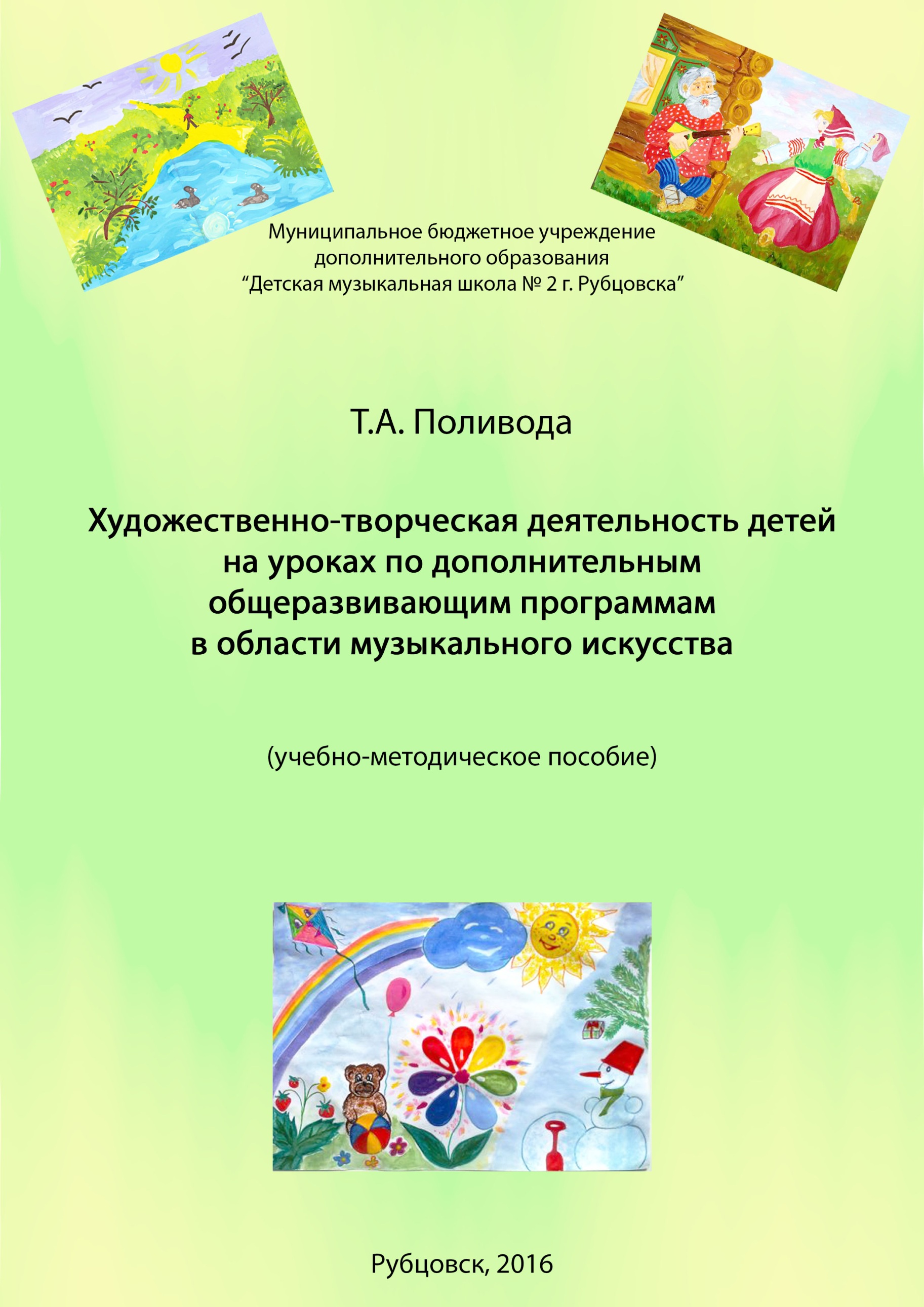 ДОПОЛНИТЕЛЬНОГО ОБРАЗОВАНИЯ «ДЕТСКАЯ МУЗЫКАЛЬНАЯ ШКОЛА № 2 Г. РУБЦОВСКА»Художественно-творческая деятельность детейна уроках  по дополнительнымобщеразвивающим программам в области музыкального искусства (учебно-методическое пособие)Рубцовск, 2016Поливода Т.А. – Художественно-творческая деятельность детей на уроках по дополнительным общеразвивающим программам в области музыкального искусства. Учебно-методическое пособие. 2016. – 94 с.Методическое пособие адресовано учителям, которые работают по дополнительным общеразвивающим программам в области музыкального искусства «Музыка и окружающий мир», «Детский хоровой театр», «Занимательное сольфеджио». В пособии предложены методики и виды творческих заданий по различным формам обучения на уроке, а также тематические творческие задания, которые содержат интегративный подход в освоении окружающего мира, через искусство.Учебно-методическое пособие имеет практическую направленность, может быть использовано в работе учителей музыкальных и общеобразовательных школ. Пособие поможет учителям сделать учебный процесс более увлекательным и развивающим. Разработчик: Т.А. Поливода, преподаватель МБУДО «ДМШ № 2 г. Рубцовска».Рецензент: Л.Ю. Медведева, преподаватель теоретических дисциплин МБУДО «ДМШ № 2» г. Рубцовска.СодержаниеПредисловие	5Введение	6Задания на развитие ассоциативного мышления	8Музыкально-дидактические игры с использованием детских музыкальных инструментов	10Музыкально – дидактические игры для развития музыкальных способностей	11Тематические творческие задания	33Музыкально-творческие игры для диагностики	42Виды заданий песенного творчества	45Художественно-творческая деятельность на уроках детского хорового театра	51Развитие чувства ритма, через художественно-творческую деятельность	56Пластическое интонирование на уроках в художественно-творческой деятельности	59Творческий подход в вокально-хоровой работе	62Музыкально-ритмические упражнения с элементами творчества	66Музыкально-ритмические движения в процессе восприятия музыки	71Театральные методы и приемы в школе	74Творчество в движениях, пантомиме и театрально-игровой деятельности на уроке	80Творческие задания на усвоение знаний теории музыки	85Формирование знаний элементарной теории музыки с использованием образно-игровых методов и приемов	87Развитие музыкально-ритмического слуха с использованием импровизационных и творческих заданий	88Творческие домашние задания, используемые в программе «Музыка и окружающий мир»	90Заключение	92Литература	94ПРЕДИСЛОВИЕДанное пособие имеет целью оказать методическую помощь учителям музыкальных и общеобразовательных школ, а также детских садов в проведении уроков (занятий) по дополнительным общеразвивающим программам в области музыкального искусства «Музыка и окружающий мир», «Детский хоровой театр», «Первые шаги» («Занимательное сольфеджио»).В пособии предложены методики и виды творческих заданий по различным формам обучения на уроке, а также тематические творческие задания, которые содержат интегративный подход в освоении окружающего мира, через искусство.Создание пособия – это итог результата теоретического анализа и практического апробирования музыкально-педагогической и научной деятельности известных теоретиков и педагогов в области музыкального воспитания и образования детей (Б. Яворского, Б. Асафьева, Д. Кабалевского, Ю. Алиева, Е. Критской, Е. Юдиной, В. Кирюшина и др.), а также преподавателей КГБ ПОУ «Рубцовский педагогический колледж» (В.М. Агрызковой, И.И. Муравьевой, О.Ю. Аушевой, Т.А. Поливода, Г.А. Макаренко), учителей музыки и музыкальных воспитателей г. Рубцовска.ВВЕДЕНИЕВ последнее время очень остро поднимается проблема введения и освоения общеразвивающих программ в области искусств в учебных учреждениях, которые должны основываться на принципе вариативности для различных возрастных категорий детей и молодежи, обеспечить развитие творческих способностей и сформировать устойчивый интерес к творческой деятельности, развивающего обучения в области музыкальной педагогики. В связи с этим, идет активное обновление содержания музыкального образования, т.е. разрабатываются вариативные программы, оригинальные методики преподавания искусства в музыкальных и общеобразовательных школах; создаются учебники, пособия, рабочие тетради по музыке, но до сих пор существует непонимание специфики воздействия музыки на человека, на становление его духовного мира, недооценка творческих способностей детей, их возможностей в постижении образного языка искусства.По-прежнему актуальны вопросы: как сделать, чтобы искусство было не отчуждено от ребенка, а стало частью его души, чтобы на уроках преобладали не словесно-информативные, не тренировочно-назидательные, а активно-творческие, поисковые, эвристические методы, вытекающие из самой природы искусства? Как сделать уроки музыки уроками искусства и творчества? Какой характер должна носить учебная деятельность? Какие использовать пути, формы, методы познания, чтобы искусство обратилось лично каждому из нас, к нашим чувствам, нашему пониманию и себя, и других, и мира вокруг?«Для уроков искусства, – пишет Л.В. Школяр, – нужно принципиально другое мышление учителя. Тогда и цель урока не будет сужаться до частных моментов, сводиться, может быть, и к свойственным музыке, но единичным поверхностным проблемам, никак не развивающим мышление детей… тогда не будет теряться и специфика работы учителя музыки, и он будет заниматься своим делом и заменить его никто не сможет…»На данном этапе накоплен богатейший опыт учителей-практиков, старающихся развивать прогрессивные идеи в преподавании музыки в школе, это: Б.В. Асафьев, В.В. Медушевский, В.Г. Ражников, Л.П. Маслова, Л.В. Школяр, В.А. Школяр, Л.В. Горюнова, Е.Д. Критская, В.О. Усачева, М.С. Красильников, А. Пиличяускас и др.Целостность, образность, ассоциативность, интонационность, художественность – вот те основания, которые могут стать базой для формулировки принципов музыкальной дидактики, таких как:–	преподавание музыки как живого образного искусства;–	возвышение детей до понимания философско-эстетической сущности искусства;–	проблематизация;–	деятельностное освоение искусства;–	моделирование художественно-творческого процесса. Чтобы музыкальное образование стало действительно доступным, интересным, развивающим, надо добиться, чтобы деятельность учеников на уроках музыкального искусства осуществлялась как художественная по содержанию и учебная по форме.Задания на развитие ассоциативного мышления«Разговор с дождем»Разделите детей на пары и попросите одного ребенка из пары закрыть глаза и вытянуть руки ладошками вверх. Другой, стуча пальчиками по ладошкам своего напарника, должен изобразить тот или иной ритм и характер дождя: мелкий, грибной, теплый, ласковый, летний, осенний, грозовой ливень. Первый ребенок должен угадать, какой дождь. Потом в паре поменяться ролями.   Затем предложить детям сочинить музыку дождя, используя интервалы – секунда и терция, а после пропеть или проиграть в классе, чтобы все могли определить характер образа.  «Солнечные лучики»Попросить детей встать в круг и представить, что все они солнечные лучики. Каждый лучик должен подумать, что он может подарить человеку, растению, животному, птице, насекомому и т.д. Педагог записывает слова всех детей. Когда дети выполнят это задание, педагог зачитывает слова разных лучиков, и дети должны сказать, кому из них принадлежат эти слова. А потом сочинить песню своего лучика и подарить другу в классе.«Музыка цветов»Раздайте детям карточки с изображением и названием разных цветов. Каждый должен описать мысленно характер своего цветка. После этого дети делятся на пары. Дети в парах знакомят друг друга со своими цветами, а затем выявляют общие и различные черты в характере своих цветов. После этого они придумывают песню, стихи или сказку о том, как подружились их цветы.«Музыка в сердце»Представьте, что в вашем сердце появилась музыка. Спойте или сыграйте эту музыку.«Свеча любви»Попросите детей встать в круг и раздайте каждому маленькую свечку. Затем зажгите свечу одного из детей. Ребенок, чью свечу зажгли, должен сказать о своем соседе по кругу что-то светлое, а затем зажечь своей свечкой его свечу.Игра заканчивается, когда в круге зажгутся все свечи. После этого дети задувают свечи и делятся на группы. Каждая группа придумывает песню о волшебной свече любви. Из песен детей провести мини-концерт.«Танец рук»Включить тихую музыку, попросить детей закрыть глаза, расслабиться и представить, что их руки стали волшебными и могут превратиться в птичьи крылья. О чем может спеть птица, например: ласточка, воробей, соловей, лебедь, орел, синица, снегирь и т.д.?«Думаем и сочиняем о прекрасном»Попросить детей в течение недели, как можно чаще думать о прекрасном и замечать прекрасное. В конце недели обсудить с детьми, что изменилось в их душах, когда они смотрели на мир подобным образом. После этого дети  сочиняют песню или музыкальную композицию о данном явлении, образе или выражают звуками свое впечатление о том, что им удалось увидеть за это время.«Красивые глаза и мысли»Поделить детей на группы. Попросить каждую группу рассказать, какими должны быть глаза и мысли человека, чтобы их можно было назвать красивыми. Например: красивые глаза должны замечать только хорошее, красивые мысли должны быть о добром и прекрасном и т.д. Затем дети думают о чем-то добром  и воплощают свою добрую мысль в музыкальном и поэтическом образе, то, что они увидели красивыми глазами.«Фея Искусства (музыки и поэзии)»Попросите детей представить, что у Феи Искусства есть волшебный ларец, в котором хранится все самое лучшее, что нужно для счастья людей земли. Дети должны подумать, что Фея достанет из своего ларца.«Как мы звучим»Игра – ассоциации. Вы загадываете человека из класса, а ведуший задает вопросы:– Если это дерево, то какое?– Если это река, то какая?– Если это птица, то какая?– Если это цветок, то какой?– Если это мелодия, то какая?А, вы в своих ответах должны выразить основные черты характера этого человека, которого загадали. После ваших ответов, дети в классе должны назвать имя этого человека. И человек услышит, как он «звучит» в глазах сверстников!Музыкально-дидактические игры
с использованием детских музыкальных инструментовЦель: познакомить детей с колокольчиками.Выучить песню «Зима» М. Красевой.  – Хорошо и весело катаются зимой дети на санках. Но будет еще веселее, если к этим саночкам привязать колокольчики. Вот они какие: веселые и звонкие!– Сейчас вы будете исполнять песню с сопровождением колокольчиков во вступлении и окончании («как будто санки с колокольчиками катятся с горки»).– Видите, песенка наша прозвучала лучше – веселее и звонче, ярче. Нам помогли колокольчики. Послушайте еще раз, как они звонят.Динь-динь-динь,День-день-день,Мы играем целый день!И еще играть нам хочетсяНа веселых колокольчиках!Цель: познакомить детей с дудочкой.– Вы видели овец? А как их еще называют? (барашки) Что же они кушают? А кто их пасет? Кто охраняет, оберегает их? (пастух)– Разучивание фр.н.п. «Слышишь песню у ворот».Показать дудочку, рассказать сказку о ней, показать приемы игры.– Какая хорошая дудочка, звонкая да певучая! Кто поиграет нам на дудочке, а мы все попляшем?Мы наденем свои юбочкиИ пойдем плясать под дудочку!Цель: развивать чувство ритма. Реагировать на смену ритмического рисунка движениями.Слышится стук барабана – в зал входят двое детей, у каждого барабан. Идут по залу и барабанят, затем останавливаются.– Здравствуйте, ребята! Вам знаком этот инструмент? Послушайте, как он играет.4/4    I I I I /    I I I I /– Я тоже умею играть не хуже. Послушайте! 4/4   I I   I I   I I   I I  /    I I   I I   I I   I I /– Вот ведь какая штука. Барабаны у нас одинаковые, а играем мы по-разному. Чем отличается наша игра?– Один барабанит редкими ударами, медленно, а другой барабанит часто мелкими ударами, побыстрее.– Давайте поиграем. Если редкие удары, то вы маршируете, а если побыстрее, то вы бегаете. Слушайте внимательно и вовремя переходите от шага к бегу. (Проводиться игра)Музыкально – дидактические игры для развития музыкальных способностей«Волшебный мешочек»Цель: развивать музыкальную память.Игровой материал: небольшой красиво оформленный аппликацией мешочек. В нём игрушки: мишка, собачка, кошка, зайка, петушок, птичка. Можно использовать персонажи из кукольного театра.Ход игры: участников может быть любое количество. «Дети, – говорит учитель, – к нам пришли гости. Но где же они спрятались? Может быть, здесь? (Показывает мешочек) Сейчас мы послушаем музыку и узнаем, кто там». Детям проигрываются на любом музыкальном инструменте или напеваются мелодии знакомых произведений: «Собачка», «Птичка» и др. дети узнают музыку, кто-либо из них достаёт из мешочка игрушку и показывает всем.«В лесу»Цель: развитие навыков восприятия музыки.Игровой материал: на планшете изображён лес: 2-3 дерева, пенёк приклеены к картине средней своей частью по высоте. Этим как бы создаётся объёмность, и, кроме того, к одной половине ёлки (дерева, пенька, кустика) приклеен кармашек, в котором помещается фигурка зайчика (ёжика, лисички, мышки и т.д.). Фигурка девочки, вырезанная из картона, ставится рядом с лесом.Ход игры: «Посмотрите, какой красивый лес, – говорит учитель, – Здесь берёзки, ёлочки. Девочка Таня пришла собирать в лес грибы и ягоды. А за деревом кто-то спрятался, наверное, какой-то зверёк. Поможем Тане отгадать, кто там сидит. Послушайте мелодию песенки и отгадайте». В исполнении взрослого, в грамзаписи или на каком-либо инструменте исполняется, например, песня «Заинька» (русская народная мелодия). Для проверки ответа ребёнку разрешается заглянуть за дерево, где находится фигурка зайчика (картинка ёлки сгибается вдоль по центру, там кармашек).«Кто подошёл к теремку»Цель: развитие у детей умение запоминать и различать музыкальные произведения. Для игры потребуется картинка (лучше из картона) с изображением теремка. На выдвижной бумажной ленте сбоку от теремка нарисованы сказочные персонажи: лиса, медведь, волк, лягушка, зайка и др.Ход игры: учитель начинает сказку: «Стоит в поле теремок, теремок, он не низок, не высок, не высок». Обращаясь к ребёнку, прости послушать мелодию и угадать, кто подбежит к теремку и попросится в него войти. Отгадав музыкальную загадку, ребёнок, пользуясь выдвижной лентой, показывает учителю свой вариант ответа.«Слушай, слушай, различай...»Цель: активизация слухового восприятия.Прослушайте с детьми музыкальные произведения (можно использовать запись) и поговорите с ними о музыке. «Полька», П.И. Чайковский.– Всем хорошо известен весёлый подвижный танец. Он исполняется легко, отрывисто, с подскоками. Прислушайтесь, меняется ли характер музыки? Теперь попробуйте хлопать под музыку польки. Вначале, когда она звучит высоко, хлопайте в ладоши над головой, а, когда музыка будет звучать ниже – опустите руки и хлопайте по коленям. Скажите, а как нужно отхлопать в последней части? «Клоуны», Д.Б. Кабалевский.Спросите детей, как называются артисты в цирке, которые веселят публику разными шутками. Конечно клоуны. Композитор Д.Б. Кобалевский сочинил для детей пьесу, которую назвал «Клоуны». Попросите детей прислушаться и сказать, чем подходит эта музыка для клоунов, почему она так называется. Попросите детей нарисовать к этой музыкальной пьесе картинку.«Птица и птенчики»Цель игры: упражнять детей в определении высокого и низкого регистров.Описание: карточки по количеству детей с изображением: на первой – птица, на второй – птенчики.Методика применения: дети слушают попевки Е. Тиличеевой «Труба», «Качели», «Эхо», «Гармошка» – различают два звука. Поднимают карточку с птенцом – высокий звук, с птицей – низкий звук.«Кого встретил колобок?»Цель игры: воспринимать и различать пьесу «Кого встретил колобок?» Г. Левдокимова. Описание: карточка из картона разделена на две части: слева изображён колобок, справа вверху вырезано окошечко так, чтобы в него вставлялась полоска в виде линейки, разделённая на квадратики. В них персонажи русской народной сказки «Колобок» (заяц, лиса, волк, медведь).Методика применения: педагог исполняет в разной последовательности музыкальные пьесы, характеризующие персонажей сказки. Каждая пьеса звучит в определённом регистре. Дети отгадывают, кто изображён в музыке и выдвигают в окошечко тот персонаж, которого встретил колобок. Музыкальный репертуар: «Кого встретил колобок?» Г. Левдокимова.«Кто в домике живёт?»Цель игры: развитие у детей музыкально-ассоциативного восприятия.Описание: сказочный домик из картона с окошечками, карточки с изображением различных животных.Методика применения: аналогична игре «Кого встретил колобок?»Музыкальный репертуар: на усмотрение музыкального руководителя.«Пчёлка»Цель игры: упражнять детей в различении динамических оттенков: «тихо», «громко».Описание: большое зелёное «поле» из картона с наклеенными на него 6 цветами, бочонок с мёдом, пчёлка на проволочке.Методика применения: ребёнок отворачивается, в это время педагог «прячет» бочонок за одним из цветков. Ребёнок водит пчёлку от одного цветка к другому (пчела «ищет» мёд). В это время звучит музыка: тихо – мёда в этом цветке нет, громко – мёд в этом цветке.«Солнышко и тучка»Цель игры: развивать у детей представления о различном характере музыки (весёлая, жизнерадостная; спокойная, колыбельная; грустная).Описание: карточки из картона трёх видов: на одном изображено сияющее солнышко; на другом – солнышко, чуть прикрытое тучкой (спящее); на третьем – тучка с дождём.Методика применения: детям раздают карточки и предлагают послушать три музыкальных произведения. Рисунки условно соответствуют разному характеру музыки. Тот ребёнок, карточка которого соответствует данному характеру музыки, поднимает её.«Песня, танец, марш»Цель игры: развивать представление об основных жанрах музыки, способность различать песню, танец, марш.Описание: по три карточки на каждого ребёнка, на которых изображены: на первой – поющая девочка; на второй – пляшущая девочка; на третьей – марширующий мальчик.Методика применения: дети слушают поочерёдно три пьесы разных жанров. После прослушивания берут квадрат с рисунком, соответствующий жанру пьесы.Музыкальный репертуар: по выбору учителя.«Музыкальный домик»Цель: развивать у детей умение различать тембр различных музыкальных инструментов.Описание: сказочный домик, вырезанный из картона с шестью окошками, шесть карточек с изображением какого-либо музыкального инструмента (бубен, барабан, треугольник, тарелки, металлофон, триола).Методика применения: педагог показывает детям домик и говорит, что он сказочный, в нём живут различные музыканты, играющие на разных музыкальных инструментах. Если внимательно послушать, то можно определить, на каких инструментах они играют. Педагог исполняет несложную мелодию на каком-либо инструменте так, чтобы дети не видели. Ребёнок, исполняющий задание, определяет на слух инструмент и вкладывает карточку с соответствующим изображением в окошечко домика.Музыкальный репертуар: используются знакомые детям песенки-попевки.«Громкая – тихая музыка»Цель игры: закреплять умение в различении оттенков музыки: «тихо», «громко», «не слишком громко».Описание: цвет квадрата условно соответствует определённому динамическому оттенку: бледно окрашенный квадрат – тихому звучанию музыки, квадрат с более насыщенной окраской – более громкому звучанию, ярко окрашенный квадрат – громкому звучанию.Методика применения: педагог использует музыкальную пьесу, где динамические оттенки изменяются последовательно. Дети выкладывают на карточке квадраты, соответствующие по цвету динамическим оттенкам музыки. «Музыка – цвет – настроение» Цель игры: развивать у детей представление о различном характере музыки.Описание: выдвижные карточки различных цветовых оттенков. Светлые тона условно соответствуют нежному, мягкому характеру; тёмные, густые – мрачному; красный – торжествующему.Методика применения: детям раздают карточки и предлагают послушать произведения. Дети выдвигают в окошечко квадратик того цвета, который условно соответствует данному характеру музыки.«Весело – грустно»Цель игры: развивать у детей представление о характере музыки (весёлая, грустная).Описание: два клоуна, вырезанных из картона: весёлый и грустный.Методика применения: дети слушают пьесу весёлого или грустного характера и с помощью пособия определяют её характер (поднимают картинку с соответствующим изображением).«Азбука настроений»Цель игры: учить детей определять настроение музыкального произведения. Учить детей выражать настроение мимикой.Описание: карточки с различным выражением оттенков настроения лица клоуна: грусть, злость, веселье, удивление, испуг, горе.Методика применения: дети слушают произведения различного характера, подбирают карточку с соответствующим выражением настроения, с подходящим цветом для определения эмоционального состояния.Музыкальный репертуар: по выбору учителя.«Сколько в музыке частей» Цель игры: развивать у детей представление о двух-, трёхчастной музыкальной форме, форме «рондо» и т.д.Описание: различные по цвету геометрические фигурки, вырезанные из картона.Методика применения: дети слушают произведения и ребёнок, выполняющий задание, на фланелеграфе выкладывает то количество фигурок, которое количеству частей произведения.«Три цветка»Цель игры: определение характера музыки.Игровой материал: демонстрационный: три цветка из картона (в середине цветка нарисовано «лицо»: спящее, плачущее или веселое), изображающих три типа характера музыки:–	добрая, ласковая, убаюкивающая (колыбельная);–	грустная, жалобная;–	веселая, радостная, плясовая, задорная.Можно изготовить не цветы, а три солнышка, три тучки, три звездочки и т.д.Раздаточный материал: у каждого ребенка один цветок, отражающий характер музыки.Ход игры.I вариант. Учитель исполняет произведение. Вызванный ребенок берет цветок, соответствующий характеру музыки, и показывает его. Все дети активно участвуют в определении характера музыки. Если произведение известно детям, то вызванный ребенок говорит его название и имя композитора.II вариант. Перед каждым ребенком лежит один из трех цветков. Педагог исполняет произведение, и дети, чьи цветы соответствуют характеру музыки, поднимают их.«Три медведя»Цель игры: развитие чувства ритма.Игровой материал: демонстрационный: плоские фигурки медведей из картона, раскрашенные в русском стиле: Михаила Потапыча, Настасьи Петровны, Мишутки.Раздаточный материал: у детей карточки с изображением трех медведей и кружочки.Ход игры.Учитель: Вы помните, ребята, сказку «Три медведя»?– В последней комнате Машенька легла на минуточку в кроватку и заснула. А в это время медведи вернулись домой. Вы помните, как их звали? Послушайте, кто первый зашел в избушку? (Выстукивает ритмический рисунок на инструменте, на одном или двух звуках, дети называют, кто пришел.)Учитель (выводит фигуру). Как мишка идет? Медленно, тяжело. Отхлопайте ритм ладошками, как он идет? А теперь найдите, куда положить фишку. (Дети кладут кружочки на соответствующее изображение.)«Сладкий колпачок»Цель: закрепление пройденного музыкального материала.Игровой материал: демонстрационный: колпачки разных цветов по количеству музыкальных номеров и еще один – для конфет, карточки с заданием (спеть знакомую песню, исполнить танец, хоровод, прочитать стихи). На карточках – рисунки по сюжету произведения или текст, который читает взрослый. Конфеты – на каждого ребенка.Ход игры.Дети сидят полукругом. По всему залу расставлены колпачки. Приходит грустный Петрушка (взрослый или кукла би-ба-бо). Он приготовил детям сладкое угощение, положил под колпачок, а под какой – забыл. Надо этот колпачок обязательно найти! Учитель предлагает Петрушке подойти к любому колпачку (кроме того, где лежит сюрприз), и дети выполняют задание, найденное под ним. Под последним колпачком – угощение. Колпачок с угощением может находиться не только в поле зрения детей, но и быть где-то спрятан. Эту игру можно проводить в дни после праздничных утренников, используя музыкальные номера этих утренников.«День рождения»Цель: определение характера музыки.Игровой материал: демонстрационный: мягкие небольшие игрушки (заяц, птичка, собачка, лошадка, кошка, цыплята и др.). Небольшой кукольный столик со стульчиками, чайная посуда, маленькие яркие коробочки-подарки для Зайчика.Ход игры.Педагог: Посмотрите, ребята, какой сегодня Зайчик необыкновенный, даже праздничный бантик повязал. (Зайчик хлопочет по хозяйству, ставя на стол игрушечную посуду.) Я догадалась, у Зайчика сегодня день рождения, и он пригласил гостей. Вот уже кто-то идет! Я вам сыграю музыку, а вы догадайтесь, кто же первый идет?Учитель исполняет произведение, дети высказывают свое мнение о характере музыки, узнают музыкальный образ.После этого появляется игрушка-«гость» с подарком и дарит его зайчику. Затем игрушку сажают к столу. Таким образом, последовательно исполняются все произведения. В конце игры учитель спрашивает детей, что подарят зайчику дети. Это может быть песенка или танец, знакомые детям.Музыкальные произведения из сборника Орловой Т.М., Бекиной С.И. «Учите детей петь» – М.: Просвещение. – 1987. 1. «Тяф-тяф» (муз. В. Герчик, Ю. Разумовского). 2. «Что ты хочешь, кошечка» (муз. Г. Зингера,  А. Шибицкой).3. «Мишка» (муз. Т. Бырченко,  А. Барто).4. «Конь» (муз. Е. Тиличеевой, Н. Найденовой).5. «Воробей» (муз. В. Герчик, А. Чельцова).6. «Цыплята» (муз. А. Филиппенко, Т. Волгиной).«Удивительный светофор»Цель: усвоение характера музыки.Игровой материал: демонстрационный: фланелеграф, большой светофор.Раздаточный материал: карточки на каждого ребенка с изображением светофора и три фишки. Внутри кружочков-фонарей на светофорах дети, выполняющие три действия: спят, маршируют, пляшут.Ход игры.Педагог (показывает большой светофор).«Вот горит светофор.С ним, дружок мой, ты не спорь!Что покажет он – узнай,А захочешь – выполняй!»Дети сидят за столами. Перед ними карточки и фишки. Педагог исполняет произведение, дети закрывают фишкой соответствующий кружок на светофоре. Затем вызванный ребенок показывает нужное изображение на большом светофоре и имитирует действие. Дети называют произведение, определяют характер музыки. Под музыкальные произведения, условно относящиеся к зеленому сигналу светофора, дети могут передвигаться в пространстве, проявляя свое творчество в движении. Игру можно проводить на уроке или в свободное время.«Вот, так, зайцы!»Цель: усвоение характера музыки.Игровой материал: демонстрационный: игровое поле, изображающее лесную поляну. Деревья стоят на поляне на подставочках. Их можно поворачивать другой стороной, где изображен заяц, спящий или пляшущий. Поляна – лист ватмана, располагающийся на столе или на полу, с нарисованной зеленой травой, грибами, цветами, ягодами и т.д. Дерево – два контура склеиваются в верхней части, внизу расходятся, обеспечивая устойчивость. К одной из сторон дерева снизу прикреплено изображение зайца. Аналогично изготавливается береза и куст (рисунок поляны).Ход игры.Педагог: Как хорошо летом в лесу на поляне! Светит ласковое солнышко, летают бабочки, мотыльки! Прибежали любопытные зайцы и по одному спрятались за деревьями и кустами. Вот хитрецы! Что же они там делают? Сейчас узнаем!Педагог играет музыку, дети определяют ее характер. Вызванный ребенок заходит за деревья и поворачивает те, где нарисовано соответствующее характеру музыки изображение зайца. Все видят, что делают зайцы: спят или пляшут.Задания можно менять: вызванный ребенок по одному поворачивает деревья и кусты, соответственно этому педагог исполняет музыку. Дети определяют, правильно ли она подобрана. Педагог может «ошибаться».«Музыкальное окошко»Цель: определение высоты звучания голоса и узнавание музыкального инструмента.Игровой материал: демонстрационный: домик из настольного плоскостного театра (картонный или деревянный), установленный на столе; фигурки животных.Раздаточный материал: четыре фишки, четыре карточки, разделенные пополам. На карточках слева – изображение животного, справа – пустое поле, куда ребенок кладет фишку. Комплект готовится для каждого ребенка.Примечание: для изготовления дидактического материала к этой игре можно использовать игровой материал к игре «Домик-крошечка».Ход игры.Учитель: На окне сидела кошка и мяукала немножко. А, потом прыг на дорожку, и не стало в доме кошки. Ну а кто остался дома и стучит сейчас в окошко?Вызванный ребенок проходит за домик, выбирает одну из лежащих там игрушек и с помощью звукоподражания («мяу», «гав», «и-го-го» и т.п.) «озвучивает» своего персонажа. Дети отгадывают, кто это, и в окошке показывается персонаж. Все кладут фишку на соответствующую карточку.Дальше окошко закрывается и игра продолжается.Игру можно варьировать: животные – мама-птичка, птенчик; мама-кошка, котенок и т.д. В этом случае дети определяют высоту голоса персонажа.Дети также могут озвучивать своего персонажа при помощи музыкальных инструментов: мишка – бубен, заяц – металлофон, петушок – дудочка, мышка – колокольчик и т.п. Как один из вариантов, эту игру можно проводить, используя большой домик для игр-драматизаций.«Солнышко»Цель: определение высоты звуков и расположения нот на нотном стане.Игровой материал: демонстрационный: большая картина (фланелеграф), изображающая поляну с нотным станом. Нотки-солнышки для фланелеграфа – 8 шт. Размер солнышка соотносится с нотным станом.Раздаточный материал: карточка с нотным станом на альбомном листе, вложенная в файл, и нотки-солнышки на двухсторонней липучке на каждого ребенка.Ход игры.Учитель: Жило-было солнышко. Встало утром рано, потянулось и запело свою песенку. (Напевает произвольно.)«Я, солнышко лучистое, очень-очень чистое!Люблю я умываться и в лужицах купаться. (Говорит.)Мои детки засмеялись, по линейкам разбежались.Помогите их собрать и по именам назвать.»Я нашла маленькое солнышко (ставит нотку-солнышко на первую линейку), вот оно на первой линейке, а зовут его «ми».Дети повторяют, выкладывают ритмический рисунок у себя на карточке и все пропевают ее. На каждом занятии количество использованных нот-солнышек может быть различным, в зависимости от поставленных задач.«Веселые подружки»Цель: развитие чувства ритма.Игровой материал: демонстрационный: плоские фигурки из картона (5 шт.), разрисованные в русском стиле. Можно использовать варианты: все куклы одной величины, но раскрашены по-разному, или куклы разного размера (по типу матрешек) в одежде с различными узорами и т.д.Раздаточный материал: деревянные ложки по две на каждого ребенка.Ход игры.Фигурки стоят на столе, одна за другой в колонне. Дети сидят полукругом или в шахматном порядке, лицом к столу. Звучит русская народная мелодия «Светит месяц».Учитель: Познакомьтесь, ребята, к нам в гости пришли веселые подружки: Дашенька, Глашенька, Сашенька, Иринушка, Маринушка. (выставляет их в одну шеренгу.) Они очень любят плясать и хотят вас научить. Вот так умеет Дашенька!Учитель берет матрешку и выстукивает деревянной подставкой-катушкой ритмический рисунок. Дети повторяют ритм деревянными ложками. Можно дать детям в руки кубики, палочки, просто отхлопать ритм в ладоши или протопать ногами. Фигурки могут быть разной величины (от маленькой до большой), в этом случае ритмы даются по сложности (от легкого до более сложного). Ритмы также можно демонстрировать детям, исполняя их на фортепиано.«Веселые гудки»Цель: развития чувства ритма.Игровой материал: демонстрационный: фланелеграф, рисунки паровоза и парохода, к ним с обратной стороны наклеена бархатная бумага, которая при наложении держится на фланелеграфе. Раздаточный материал: карточки (30х) и по три полоски из картона: широкие (3x6 см) – долгий звук, узкие (1,5х) – короткий. Один комплект готовится на каждого ребенка.Ход игры.Учитель: Смотрите, ребята, какой красивый пароход плывет по морю. Он хочет нас поприветствовать своим веселым гудком. (Прикрепляет пароход на фланелеграф.) Вот так! (Изображает на фортепиано ритмический рисунок.)Дети отхлопывают ритм и выкладывают его полосками у себя на карточках.Аналогично игра проводится и с паровозом.«Музыкальная поляна»Цель: закрепление знаний о длительности звуков. Составление простых попевок.Игровой материал: демонстрационный: фланелеграф. Составить игровое поле: в верхний угол прикрепить солнышко, а внизу небольшие цветочки, фигуру девочки. Три больших василька и пять маленьких для фланелеграфа.Ход игры.Учитель: Как весело летом! Мы бегали по мягкой травке, загорали, купались и прибежали на поляну. А там девочка Танечка собрала цветочки, да не простые, а музыкальные. И получилась песенка.Василек, василек, мой любимый цветок.Вызванный ребенок выкладывает цветочками попевку.Все дети отхлопывают ее ладошками и пропевают. Можно сделать на всех детей карточки и большие и маленькие цветочки, чтобы в игре участвовал каждый ребенок.«Передай мяч»Цель игры: обучить детей восприятию контрастных динамических оттенков в движении.Музыкальный материал: «Вальс цветов» из балета П.И. Чайковского «Щелкунчик».Движения, используемые в игре: плавные движения рук влево и вправо в процессе передачи мяча с соответствующим поворотом корпуса и головы.Методика организации игры.Дети стоят, образуя круг. Педагог оговаривает с ними условия игры: под громкое звучание музыки мячик передавать вправо, под тихое – влево. Игра продолжается столько, сколько она вызывает эмоциональный отклик у детей.Примечания:1. Педагог перед началом игры обязательно должен напомнить детям о динамике звука, т.е. о силе звучания музыки (тихо-громко).2. В процессе игры очень важно, чтобы дети реагировали на смену динамики без суеты и разговоров, внимательно слушали музыку.3. Учителю необходимо объяснить детям, что под громкую музыку движения рук могут быть более энергичными и волевыми, а если музыка звучит тихо – более нежными и плавными.Игра-импровизация «Щенок и бабочка»Цель игры: создание образов щенка и бабочек посредством движений.Музыкальный материал: аудиозапись «Щенок и бабочка», сборник «Ладушки».Движения, используемые в игре:1 Бег на носочках.2. Плавные взмахи руками.3. Бег с подскоками.4. Импровизированные движения.Атрибуты: Шляпки, шапочка для щенка, обруч.Методика организация игры:Педагог предлагает детям отправиться на летнюю лужайку с множеством цветов, бабочек и маленьким щенком.Домик щенка отмечен обручем.Игра-импровизация «Звездопад»Цель игры: создание посредством движений образов цветов и звезд.Музыкальный материал: аудиозапись «Падают белые звезды» муз. Протасова.Движения, используемые в игре: 1. Легкий бег на носочках.2. Бег с подскоками.3. Переменный шаг в сторону и вперед.4. Свободные движения руками.5. Импровизационные движенияАтрибуты: «Звездные короны», цветочные веночки.Методика организации игры:Первый этап. Педагог беседует с детьми о любимых цветах и приглашает их на чудесную полянку, где растут прекрасные и нежные цветы.Распределяются роли по желанию детей.Музыка А – свой танец исполняют цветы, импровизируя движения.Музыка Б – к цветам слетаются звездочки, кружась, летая и вдыхают аромат цветов.Под звучание проигрыша цветы испуганно садятся на корточки и опускают головки.Второй этап. Каждая звездочка танцует возле своего цветка, хочет ему понравиться и подружиться с ним. Если цветку понравился танец звездочки, он может по своему желанию поднять головку и покачивать ею, или подняться и потанцевать со звездой.По окончанию машут друг другу ладошками.«Большие и маленькие»Цель: учить детей различать короткие и долгие звуки, уметь прохлопать ритм.Ход игры: Педагог предлагает детям послушать, кто идет по дорожке и повторить, как звучат шаги своими хлопками. Когда дети научатся различать короткие и долгие хлопки, педагог предлагает на слух определить «большие и маленькие» ножки, выполняя хлопки за ширмой или за спиной.«Большие ноги шли по дороге: (долгие хлопки)Топ, топ, топ, топ!Маленькие ножки бежали по дорожке: (короткие хлопки)Топ, топ, топ, топ, топ, топ, топ, топ!»Программное содержание: по слуховому восприятию учить детей различать короткие и долгие звуки, развивая тем самым ритмическую память, умение соотносить свои действия с музыкой – способность прохлопать ритмический рисунок мелодии руками, развивать музыкально-ритмическое восприятие.Игровые правила: слушать звуки разной длительности, не мешать другим.Игровые действия: отгадывать длительность звуков, прохлопывать их соответственно.Игровая цель: угадать первым.«В лесу»Цель: Развивать у детей звуковысотный слух, учить различать высокие, низкие и средние звуки. Развивать чувство ритма, учить различать короткие и долгие звуки.Ход игры: педагог знакомит детей с высокими и средними звуками. После того, как дети достаточно хорошо усвоили это, им предлагают поиграть и угадать, кто живет в лесу. Для этого педагог исполняет мелодию «Мишка» в низком регистре, или «Зайка» в среднем, или «Птичка» в высоком регистре. Дети отгадывают и накрывают фишкой соответствующую картинку.В другом варианте игры педагог обращает внимание детей на ритм шагов различных зверей: Долгие звуки, когда шагает медведь и короткие, когда прыгает зайка. В этом варианте игры дети по ритму шагов должны определить, кто идет по лесу, или, наоборот, уметь прохлопать ритм шагов медведя или зайца.Программное содержание: (старший возраст) развивать ритмическую память, учить детей различать короткие и долгие звуки по слуховому восприятию, развивать у детей звуковысотный слух, учить различать высокие и низкие звуки, развивать тембровое восприятие, расширять представления детей об изобразительных возможностях музыки.Программное содержание: (средней возраст) развивать ритмическую память, учить детей различать короткие и долгие звуки по слуховому восприятию, развивать у детей звуковысотный слух, учить различать высокие и низкие звуки, развивать тембровое восприятие.Игровые правила: прослушать музыкальный фрагмент, не мешать отвечать другим и не подсказывать.Игровые действия: загадывание и отгадывание музыкального фрагмента.Игровая цель: угадать первым, чтобы увидеть соответствующую картинку.«Вертушка»Цель: развивать у детей представления об изобразительных возможностях музыки. Ход игры: педагог предлагает детям посмотреть музыкальную вертушку, вращая ее, заглянуть в окошечко на вертушке и исполнить знакомую песню, соответствующую появившемуся в окошечке вертушки изображению; ребенок должен объяснить, почему он выбрал именно эту песню, какие еще песни можно соотнести с данным изображением, определить характер музыки.Программное содержание: развивать музыкальную память, представление детей об изобразительных возможностях музыки, через умение по зрительному и слуховому восприятию соотносить музыкальные и художественные образы. Развивать воображение, умение представить картины реальной действительности, переданные с помощью музыки.Игровые правила: отвечать индивидуально, а не петь хором.Игровые действия: вращать вертушку, угадывать знакомые мелодии.Игровая цель: вспомнить как можно больше песен.«Выложи мелодию»Цель: развивать ритмический слух, упражнять детей в определении ритмического рисунка мелодии.Ход игры: педагог исполняет знакомые детям песни с разным ритмическим рисунком, предлагает детям его прохлопать. Затем он показывает детям, как можно условно изобразить ритмический рисунок с использованием квадратов, обозначающих долгие звуки.В ходе игры педагог исполняет знакомые детям песни и предлагает им выложить их ритмический рисунок. И наоборот просит детей вспомнить песню по предложенному педагогом условному изображению ритмического рисунка мелодии.Программное содержание: развивать ритмическую и ассоциативную память. По слуховому восприятию учить детей различать длительность звуков: короткие и долгие, уметь передавать ритмический рисунок с помощью ассоциативных элементов: квадраты и прямоугольники, соотносить, таким образом, мелодию с графическим изображением. Игровые правила: слушать знакомые мелодии, не мешать и не подсказывать другим.Игровые действия: отгадать песню, прохлопать ритмический рисунок, выложить его графическое изображение и наоборот.Игровая цель: первым выложить рисунок мелодии.«ДО, РЕ, МИ»Цель: учить детей различать образный характер музыки, соотносить художественный образ с музыкальным образом, отражающим явления действительности.Ход игры: педагог исполняет песню и предлагает ребенку выбрать картинку, соответствующую ей по содержанию художественного образа, при этом ребенок должен пояснить, почему он выбрал именно эту картинку, что на ней изображено и о чем говорится в песне. В другой раз педагог предлагает детям картинку и просит их исполнить знакомую им песню, соответствующую изображению на картинке.Программное содержание: развивать зрительное и слуховое восприятие, учить детей различать характер музыки по образу, соотносить художественный образ с музыкальным образом, отражающим явления действительности, развивая при этом музыкально-аналитическую деятельность.Игровые правила: отвечать индивидуально, а не петь хором.Игровые действия: выбрать соответствующее изображение, накрыть фишкой.Игровая цель: вспомнить как можно больше песен.«Зайцы»Цель: упражнять детей в восприятии и различении характера музыки: веселого, плясового и спокойного, колыбельного.Ход игры: педагог рассказывает малышам о том, что в одном доме жили-были зайцы. Они были очень веселыми и любили плясать (показывает картинку «Зайцы пляшут»). А когда они уставали, то ложились спать, а мама пела им колыбельную песню (картинка «Зайцы спят»). Далее педагог предлагает детям угадать по картинке, что делают зайцы? И изобразить это своими действиями (дети «спят», дети пляшут), под музыку соответствующего характера.Программное содержание: развивать слуховое восприятие, элементарное музыкально-аналитическое мышление – умение слушать и сравнивать музыку различного характера (веселую, плясовую и спокойную, колыбельную). Развивать музыкальную память, представление о различном характере музыки.Игровые правила: прослушать до конца мелодию, не мешать отвечать другим.Игровые действия: отгадывание характера музыки, выбор соответствующего ему изображения или показ соответствующих действий.Игровая цель: первым показать, что делают зайцы.«Лесенка»Цель: различать постепенное движение мелодии вверх и вниз, отмечая его положением руки.Ход игры: педагог исполняет попевку «Лесенка» Е. Тиличеевой. При повторном исполнении предлагает детям поиграть: показать рукой, куда движется девочка (кукла и т.д.) – вверх по лесенке или вниз. Затем педагог исполняет попевку, при этом он не допевает последнее слово сначала в первой, а потом во второй части попевки, и предлагает детям самим закончить ее.Для старших детей  используется лесенка из 7 ступенек, для средних из 5, для младших – из 3.Для 7 ступенек:		Для 5 ступенек:		Для 3 ступенек:-До, ре, ми, фа,		Вот иду я вверх,		Вверх иду,соль, ля, си.		И спускаюсь вниз.	Вниз иду.Программное содержание: развивать музыкальную память и музыкально-аналитическое мышление – умение различать поступенное движение мелодии вверх и вниз. Учить детей соотносить свои действия с музыкой (движения руки) по слуховому восприятию. Развивать музыкальный слух – умение отличать напевное звучание мелодии от отрывистого. Развивать представление об изобразительных возможностях музыки.Ход игры: педагог предлагает детям послушать, как по музыкальной лесенке поднимается маленький мальчик и старая бабушка, или большой медведь и маленький зайка и сравнить музыкальные фрагменты.Игровые правила: внимательно слушать, не мешать другим.Игровые действия: показ рукой.Игровая цель: самостоятельно закончить музыкальную фразу.«Музыкальная карусель»Цель: учить детей различать изменение темпа в музыке.Ход игры: педагог исполняет песню «Карусели», спрашивает детей, как они двигались, всегда ли одинаково? Предлагает детям изобразить изменение темпа в музыке своими действиями и ответить на вопросы: когда музыка играла быстро, когда медленно и т.д.«Еле, еле, еле-еле (дети начинают движение)Завертелись карусели. А потом, потом, потом (бегут)Все бегом, бегом, бегом.Тише, тише, не спешите! (замедляют ход)Карусель остановите!» (останавливаются).Программное содержание: развивать музыкальную память через темповый слух. Учить детей по слуховому восприятию различать изменение темпа в музыке и соотносить это со своими действиями, движениями.Игровые правила: внимательно слушать мелодию, не мешать другим.Игровые действия: движения в хороводе с изменением темпа.Игровая цель: принять участие в хороводе.«Музыкальное лото»Цель: развивать музыкально-аналитическую деятельность детей – умение по слуховому восприятию через сравнение, сопоставление различать форму музыкального произведения (запев, припев), развивать ассоциативное мышление – умение передавать форму музыкального произведения с помощью различных графических изображений.Программное содержание: учить детей различать форму музыкального произведения (запев и припев в песне), передавать структуру песни, состоящую из повторяющихся элементов в виде условного изображения.Ход игры: педагог исполняет песню и предлагает одному ребенку выложить ее условное изображение из разноцветных кругов (запев песни) и однотонных квадратов (припев). Остальные дети проверяют, правильно ли выполнено задание. В другой раз педагог сам выкладывает условное изображение песни из кругов и квадратов и просит детей исполнить песни, соответствующие изображению.Игровые правила: прослушать мелодию до конца, не подсказывать друг другу.Игровые действия: угадывание мелодии и выкладывание ее условного изображения из кругов и квадратов и наоборот.Игровая цель: первым угадать и выложить мелодию.«Найди маму»Цель: через слуховое восприятие развивать звуковысотный слух у детей: умение слушать и различать высокие и низкие звуки. (ре – ля).Программное содержание: развивать звуковысотное восприятие у детей: учить различать звуки в пределах октавы (ре1 – ре2).Ход игры: педагог знакомит детей с высокими и низкими звуками, говорит, что у куклы Маши есть птички: курочка, уточка и т. д., они поют низкими голосами. И есть птенчики: цыплята, утята и т.д., они поют высокими, тоненькими голосами. Птенчики весь день играли во дворе и проголодались, и стали искать свою маму, чтобы она их покормила:– Пи, пи, пи! Это я! Где же мама моя? – запели цыплята тоненьким голоском. А мама курочка им отвечает:– Все ко мне. Цыплятки, милые ребятки!И все остальные птенчики стали звать своих мам.В ходе игры дети могут поочередно исполнять роль, как птиц, так и птенчиков, используя при этом картинки с их изображением.Игровые правила: слушать музыкальный вопрос, отвечать на него противоположным по высоте напевом.Игровые действия: пропевать звукоподражания за педагогом.Игровая цель: помочь птицам найти своих птенчиков.«Определи по ритму»Цель: прослушивать попевку до конца, не мешать, отвечать другим.Программное содержание: передавать ритмический рисунок знакомых попевок и узнавать их по изображению ритмического рисунка.Ход игры: разучивая с педагогом попевку, дети прохлопывают ее ритм. Научившись этому, дети учатся узнавать знакомые попевки по предложенному рисунку.В ритмических рисунках квадраты обозначают короткие звуки, прямоугольники – длинные звуки.Игровые действия: угадывать знакомые попевки, выбирать соответствующие им графические изображения, прохлопывать ритм попевки.Игровая цель: угадывать первым.«Слушай внимательно»Цель: проводить музыкальный анализ основных жанров музыки по слуховому восприятию, развивать музыкальную память, способность различать песню, танец, марш, развивать песенное и танцевальное творчество по жанрам музыки.Программное содержание: развивать представление об основных жанрах музыки, способность различать песню, танец, марш.Ход игры: педагог исполняет музыкальные произведения разного жанра: колыбельную, польку, марш. Обращает внимание детей на их особенности, предлагает найти отличительные черты. Одному ребенку на слух предлагается определить жанровую принадлежность заданной мелодии и выбрать соответствующую картинку, остальные дети указывают свой ответ на игровых полотнах с изображением, соответствующим различным жанрам музыки.Детям предлагается поиграть – определить на слух жанровую принадлежность заданной мелодии, выбрать на игровом полотне картинку с соответствующим изображением и накрыть ее фишкой. При этом ребенок должен пояснить, как называется этот жанр музыки и что под такую музыку можно делать.Когда дети научились различать музыку по жанровому признаку, предложить им творческие задания: самостоятельно придумать мелодию определенного жанра или вспомнить песню в этом жанре; тому, кто быстрее и лучше справится, предоставляется право назначить следующий жанр.Кроме задания по песенному творчеству можно использовать задания по танцевальному творчеству, т.е. предложить детям придумать и исполнить движения, соответствующие жанру музыкального произведения. При подведении итогов игры дети сами выбирают наиболее понравившееся им исполнение и повторяют его все вместе.Игровые правила: прослушать мелодию до конца, не мешать другим.Игровые действия: угадывание жанра, выполнение соответствующих движений.Игровая цель: угадать первым.«Три  поросенка»Цель: учить детей различать по высоте звуки мажорного трезвучия (до-ми-соль).Ход игры: педагог предлагает детям вспомнить сказку «Три поросенка» и ее персонажей. Он говорит, что поросята теперь живут в одном домике и очень любят петь, только всех их зовут по-разному и поют они разными голосами. У Ниф-нифа самый высокий голос, у Нуф-нуфа самый низкий, а у Наф-нафа средний. Поросята спрятались в домике и покажутся только тогда, когда дети угадают, кто из них поет таким голосом и повторяет его песенку. При выполнении этих условий детям показывают картинку с изображением поросенка.Цель: развивать музыкальную память и звуковысотный слух, умение по слуховому восприятию различать высокие, низкие и средние звуки в пределах мажорного трезвучия: до-ми-соль.Игровые правила: прослушать напев, не мешать отвечать другим и не подсказывать.Игровые действия: отгадать высоту звука, показать ее положением руки или самостоятельно напеть.Игровая цель: угадать первым, чтобы увидеть изображение.«Узнай бубенчик» Цель: упражнять детей в различении трех звуков разной высоты (звуки мажорного трезвучия).Ход игры: после исполнения попевки «Бубенчики» Е. Тиличеевой педагог показывает детям карточки с изображением трех разных бубенчиков: верхний бубенчик желтого цвета – Динь, средний бубенчик зеленого цвета – Дан и нижний бубенчик красного цвета – Дон. После этого педагог предлагает детям спеть попевку и показать рукой, на какой высоте располагается каждый из бубенчиков. Когда дети достаточно хорошо освоили это, им показывают рукой и голосом, где он находится, т.е. какой это звук – высокий, средний или низкий. «Бубенчики висят,Качаются, звенят.Повторим мы их звон:Динь-динь, дан-дан, дон-дон.»Программное содержание: развивать музыкальную память и звуковысотный слух, умение по слуховому восприятию различать высокие, средние и низкие звуки в пределах мажорного трезвучия: до-ля-фа.Игровые правила: прослушать напев, не мешать отвечать другим и не подсказывать.Игровые действия: отгадать высоту звука, показать ее положением руки или самостоятельно напеть.Игровая цель: угадать первым, чтобы увидеть изображение. «Узнай по голосу»Цель: учить детей воспринимать и различать на слух различные звукоподражания.Ход игры: педагог показывает детям картинки, на которых нарисованы животные: кошка, собачка, курочка, корова, петушок и т.д. и говорит о том, что все они говорят разными голосами. Например, кошка поет «Мяу», собачка – «Гав», курочка – «Ко-ко-ко» и т.д. Когда дети это усвоят, педагог предлагает им поиграть. Он говорит о том, что у куклы Маши много разных животных: и кошка, и собачка и т.д. Их всех пора кормить, но они разбежались. Послушайте, кого зовет Маша: «Ко-ко-ко!»Дети повторяют за педагогом повторяющиеся звукоподражания, называют животное и выбирают соответствующую картинку, пока не соберут все.Программное содержание: развивать элементарную музыкально-аналитическую деятельность детей – учить различать простейшие звукоподражания по слуховому восприятию и соотносить музыкальный образ с изображением на картинке.Игровые правила: сначала слушать звукоподражания, затем повторить их за педагогом.Игровые действия: выбирать картинки, соответствующие звукоподражаниям.Игровая цель: собрать все картинки.«Прячем мелодию»Цель: развивать внутренний слух (музыкальные представления, возникающие без непосредственного акустического воздействия на слуховой аппарат).Ход игры: дети начинают петь хорошо знакомую песню; затем по условному знаку продолжают петь про себя, т.е. беззвучно; по другому знаку – снова вслух. В игре могут принимать участие как один ребёнок, так и несколько детей.Методические рекомендации: в процессе игры необходимо направлять внимание детей на внутренний слух, предпосылками которого являются сохраняющиеся в памяти музыкальные представления о мелодии песни, направлении её движения (условный знак – хлопок, подаётся на последней слабой доле. Вначале можно прятать мелодию, пропевая её шёпотом, потом беззвучным движением губ.)В процессе игры важно обращать внимание на выразительность исполнения, эмоциональную передачу содержания песни.Другие вариант игры:1. Дети поют мелодию по условному знаку с различными динамическими оттенками.2. «Прячут» мелодию через равные промежутки времени (через два, через четыре мотива и т.д.).3. «Прячут» мелодию через разные промежутки времени (но и в этом случае песня исполняется по мотивам).«Композитор»Цель: развивать образные представления, фантазию, воображение и мышление ребёнка в рамках решения художественных задач.Игровой материал: набор детских музыкальных инструментов, ударных и звуковысотных, из которых ребёнок сам выбирает нужные для практического воплощения своего художественного замысла.Ход игры.Игра проводится с каждым ребёнком индивидуально. Ход игры строится по образцу творческого процесса. Ребёнку предлагается исходная задача: передать в инструментальном воплощении один из понравившихся сюжетов, предложенных педагогом. Сюжет ребёнок может выбирать сам или даже придумать. Для активизации ассоциативного мышления и фантазии ребёнка сюжет должен иметь программный подзаголовок: «В гостях у героев любимых сказок», «Весеннее пробуждение природы», «Гроза» и т.д. После выбора сюжета ребёнок самостоятельно (или с помощью педагога) размышляет о логике его построения. Дальше выбирает средства выразительности и приёмы, с помощью которых хотел бы воплотить задуманный музыкально-игровой образ, и музыкальные инструменты для воплощения своего художественного замысла, а затем оформляет результаты творческого процесса в импровизации на музыкальных инструментах. Таким образом, в результате музыкально-творческой игры ребёнок «проживает» творческий процесс, начиная с рождения замысла до реального его воплощения.«Дирижер»Цель: формировать способность к взаимодействию с партнёрами по игре; развивать навыки невербального общения, творческие способности в музыкально-исполнительской деятельности.Игровой материал: три контрастных по звучанию музыкальных инструмента.Участвует от четырёх до десяти человек.Ход игры: трое участников исполняют роли музыкантов, четвёртый – дирижёр, все остальные – зрители. Начало и окончание игры дирижёр обозначает взмахом руки. Дирижёр побуждает музыкантов (вместе или по очереди) играть в соответствии с его жестами. Когда исполнители закончат музицирование, в игру вступает другая четвёрка.Методические рекомендации: в процессе игры ребёнок-дирижёр не должен давать никаких словесных указаний. К творческому процессу детей побуждают только его мимика и жесты. Чтобы было легче вести игру, дирижёр может стать на какое-то возвышение, можно дать дирижёрскую палочку. Игру на инструментах можно заменить вокалом.«Мы – барабанщики»Цель: развивать музыкально-творческие способности детей.Материал: барабан.Ход игры: детям читается двустишие:«Мне купили барабан, я сейчас сыграю вам.Марш играю я с утра, тра-та-та! Тра-та-та!»Играющие сочиняют на длинный текст мелодию в ритме марша, затем проигрывают этот ритм (или другой) на барабане. Причем каждый участник игры должен сочинить свою мелодию и свой ритм. Выигравшим считается тот, у кого получился самый интересный марш.Примечание: если дети затрудняются в выполнении задания, можно петь по одной строчке (педагог и ребенок либо двое детей), аналогично проигрывается ритм.«Играем в солдаты»Цель: развивать воображение, чувство ритма.Материал: аудио запись «Марш деревянных солдатиков» П.И. Чайковского, игрушечные солдатики.Ход игры: педагог беседует с детьми о музыке Чайковского (Детский альбом), напоминает, что одна из пьес называется «Марш деревянных солдатиков». Солдатики устроили свой парад, они бодро маршируют ровными рядами, сопровождая ходьбу игрой на маленьких музыкальных инструментах. Далее прослушивается музыка, дети отмечают, что солдатики играют на игрушечных трубах и барабанчиках во вступлении, первой и третьей частях – бодро и громко, а во второй части – тише. После прослушивания музыки детям предоставляется возможность поиграть с солдатиками, либо самим изобразить их.«Зайка – барабанщик»Цель: развивать ритмическое восприятие.Материал: карточки со съемными полосками.Ход игры: играющие получают карточки размером с альбомный лист, на каждой нарисованы картинка – зайка-барабанщик. Зайцы-дети соревнуются в игре на барабане. Они поочередно простукивают (прохлопывают) ритмический рисунок из долгих и коротких звуков, который отмечен на полоске. Если ритм простукан (прохлопан) правильно, ребенок вынимает полоску и вставляет ее обратной стороной. Получается новый ритм. Игра продолжается. Далее, играющие, меняются полосками, либо берут новые.«Какой инструмент лишний?»Цель: развивать логическое мышление, закреплять знания о музыкальных инструментах.Материал: картинки одинакового размера, на которых изображены музыкальные инструменты, аудиозапись М. Равель «Болеро».Ход игры: на столе выкладывается пять картинок в один ряд (обязательно есть барабан), картинки классифицированы по одному признаку, но одна из них не соответствует данной классификации.Дети рассматривают картинки и находят лишнюю. Тот, кто справился первым с заданием и сумел аргументировать свой выбор, получает право составлять следующий ряд.Варианты заданий:1. Барабан, тарелки, литавры, бубен, балалайка (лишний инструмент – балалайка, т.к. он струнный, а все остальные ударные).2. Труба, тромбон, гобой, барабан, кларнет (лишний – барабан, т.к. он ударный, а все остальные духовые).3. Рожок, домбра, барабан, гармонь, гусли (лишний – барабан, он не входит в состав русского народного оркестра).Примечание: играющие должны иметь знания о музыкальных инструментах. После игры можно предложить детям послушать звучание турецкого барабана (аудиозапись).«Песенка лягушки»Цель: развивать музыкальные творческие способности, чувство ритма, тембровое восприятие.Материал: шапочка лягушки, повязка на глаза.Ход игры: детям читается четверостишие:«Очень песенкой гордится Пучеглазая певица.Знают все ее слова:Ква, ква, ква......»Предлагается на последние две строчки сочинить песенку лягушки. Выбирается ребенок – лягушка (надевается шапочка.) Первые две строчки поет педагог, далее лягушка. Сочинив песенку, лягушка кланяется, скачет к любому из играющих и передает ему шапочку. Теперь будет сочинять другая лягушка, и песенка ее будет другой. Игра получится еще интересней, если предложить детям прохлопать ритм сочиненных мелодий (привлекаются все дети). Когда хорошо усвоен текст, игру можно усложнить, предложив играющим узнавать поющую лягушку по голосу (шапочка в этом случае не понадобится). Для этого дети встают в круг, выбирается водящий, которому завязывают глаза. Он должен встать в центре, играющие идут по кругу, взявшись за руки, и поют первые две строчки (мелодию предлагает педагог или кто-нибудь из участников игры). Пропев две строчки, дети останавливаются, водящий протягивает руку вперед, и ребенок, на которого он показал, поет песенку лягушки: «Знают все ее слова: ква. ква, ква!» Если водящий узнал его по голосу, то есть справился с заданием, он получает право выбрать нового водящего.Примечание: дети, сочиняющие песню лягушки, передают ее образ с помощью мимики и жестов. Если ребенок не спел, а просто проговорил слова, ему предлагается попробовать спеть еще раз, либо предлагается помощь.Тематические творческие заданияУрок: «Краски Осени»Прослушать музыку («Осеннюю песню» П.И. Чайковский, «Осень» Вивальди),  стихи:Лес, точно терем расписной,Лиловый, золотой, багряный,Веселой, пестрою стенойСтоит над светлою поляной.Березы светлою резьбойБлестят в лазури голубой.Как вышки елочки синеют,То там, то здесь в листве сквознойПросветы неба, что оконца.Лес пахнет дубом и сосной.(И. Бунин)Творческие задания:1. Передать красками, бумажной аппликацией образ осени, который услышали  в музыке, в поэзии через звук и слово (живописное полотно).2. Сочинить танцевально-образную импровизацию: «Осенние листья».3. Подобрать иллюстрации к «Осенней песне» П.И. Чайковского.4. Подобрать музыкальное сопровождение (инструменты) к ритмодекламации «Падает лист».«Смотрите, смотрите, падает лист, (металлофон)А воздух осенний прозрачен и чист! (треугольник)Смотрите, смотрите, падает лист! (металлофон)Желтый сухой он теперь неказист (коробочки, постепенное пиано)И лес опустевший не так голосист.Урок: «Игрушечная сказка»Предложить детям отправиться в «Детский мир» – магазин игрушек.Здесь игрушек целый угол:Белый выводок зайчат,И косички толстых куколКверху бантами торчат.Вот тигренок полосатый,У тигренка добрый вид,Потому что только ватойУ него живот набит(З. Александрова)Оказывается, игрушки – удивительные существа. Днем они спят, спокойно сидят на полках и только лишь улыбаются своим маленьким покупателям, но ночью все приходит в движение! Куклы начинают разговаривать, примерять платья и бантики, танцевать и кружиться.Творческие задания:1. Прослушать «Марш деревянных солдатиков» П. Чайковского и с помощью движений передать, как солдатики шагают и играют на барабане, на трубе.2. Танцевальная импровизация «Образы игрушек»  («Вальс-шутка» Д. Шостакович). Показать образы: куклы, петрушки, обезьянки, зайца, мишки, лисички, попугайчика, лошадки.3. Прослушать «Клоуны» Д. Кабалевского, через мимику лица передать характеры образов (строят смешные рожицы, смешат весь кукольный народ).4. Прослушать  «Болезнь куклы» П. Чайковского. Придумать сказку, где главные герои – игрушки. («Игрушки вызвали по телефону доктора Айболита, который может помочь кукле» – дети придумывают счастливый конец сказки.)5. Под «Вальс-шутку» Д. Шостаковича станцевать со своей любимой игрушкой.Урок: «Образы природы», «Листья-путешественники»– Послушайте, как тихо! Мы сейчас не одни. Сейчас с нами маленькая лесная фея. Мы не видим ее, а она видит и слышит нас. Если закрыть глаза, то можно почувствовать, как она легким ветерком пролетит, а у кого-то может на ладошке отдохнет. (Дети закрывают глаза, а взрослые легко дуют, прикасаются к некоторым детям). Живет фея в лесу, среди кустов орешника, ее колыбелька из скорлупы орешка, а наряд из осенних листочков. Вот какая она маленькая. Она прилетела к нам и хочет пригласить нас в свой сказочный осенний лес.– Она дала мне свою волшебную палочку… – Я ею взмахну раз… два… три… (играть на треугольнике). Вот мы и оказались в лесу!Творческие задания:1. Танцевально-образные импровизации: «Танец осенних листочков», «Солнышко и дождик» (образы листочков и капель дождя). Коллективное и индивидуальное творчество: к кому фея прикоснется, тот танцует.2. Восприятие: «Осень» Г. Свиридова. Подбор иллюстраций художников, соответствующий характеру музыки. Анализ, сравнение живописных произведений и музыки Г. Свиридова.Закружилась листва золотаяВ розоватой воде на пруду,Словно бабочек легкая стаяС замираньем летит на звезду.Листья солнцем наливались,Листья солнцем пропитались.Зашуршали по кустам,Поскакали по сучкам, Налились, отяжелели, Потекли и полетели,Ветер листьями кружит,Золотым дождем шумит.(М. Лесовая).Листики кружатся,Падают в лужицы,Ветки гнутся и шуршат, Словно шепчут: «Листопад».Листопад, листопад,Засыпает старый сад.Листья словно бабочкиВьются и порхают.И крыльцо и лавочкуЛистья устилают.Листопад, листопад,Засыпает старый сад.3. Ритмодекламация «Листопад». Через выразительную речевую интонацию (тембр, динамику) показать разные образы листьев.4. Сочинение сказки: «Лист-путешественник». (Выбрать несколько интересных по форме и цвету листьев, придумать образы). Для сочинения использовать:–	музыкальные инструменты: коробочки, треугольник, металлофон;–	музыкальные фрагменты для иллюстрации сказки;–	вальсовую музыку.Урок: «Образы природы», «Какими бывают облака?»Восприятие «Облака» В. Шаинского. Представьте, что мы сегодня отправляемся в путешествие на облаках.  Творческие задания.1. Танцевально-образная импровизация «Облака».2. Ритмодекламация «Облака».Облака, облака,Кучерявые бока,Белые, кудрявые,Целые, дырявые(Нарисовать в воздухе облака)3. Передать с помощью пластики образ облаков, изображенных в стихотворении?«Воздушный город»Вон там, на заре растянулсяПричудливый хор облаков.Все будто кровля да стены,Да ряд золотых куполов.То будто бы белый мой город,Мой город знакомый, родной,Высоко на розовом небеПод темной, уснувшей землей.И весь этот город воздушныйТихонько на север плывет:Там кто-то манит за собою,Да крыльев лететь не дает!			(А. Фет)4. Найти репродукции близкие к этим стихам. Объяснить свой выбор, обосновать его.5. Дидактическая игра «На что похожи облака?»«Облака»Облака, облака,К нам летят из далека.То похожи на оленя,То похожи на быка.То похожи на верблюда,То похожи на козла…Расскажите вы откуда?Расскажите как дела?Отвечают облака:– Наша ноша не легка.Мы в себе несем дожди,Ты немного подожди,В тучу соберемся,На поля прольемся!(Турар Кожомбердиев, перевод И. Ватагина)Дети рассматривают карточки с нарисованными облаками разной формы и угадывают в них очертания знакомых предметов и животных.6. Восприятие «Серые облака» М.А. Осокина. Послушать и «увидеть» облака, какие они по цвету, настроению. Если бы, нужно было рисовать под эту музыку, какую бы краску взяли?7. Озвучить «Сказки о двух тучках».«Прогулка»По небу туча большая плыла (медленные удары – металлофон)Тучку поменьше за ручку вела (треугольник – быстрые удары)Тучная туча, все время ворчала, (низкие звуки у металлофона)И головою сердито качала. (  - ***-  )Вдруг налетел озорной ветерок («ш-ш-ш» – дуем коробочки)Тучка-летучка – скорей наутек…«Трах-тарарах!» – заругал ее гром (тарелки + барабан).Тучка-летучка – обратно бегом (треугольник)Так вот гуляли туча и тучка.Бабушка-туча и тучка внучка.			(В. Татаринов)Урок «Музыкальный жанр – песня»Цель: Учить сравнивать, сопоставлять средства музыкальной выразительности, находить контрасты в одном жанре. Развивать и обогащать ощущения детей: зрительные, слуховые, двигательные. Развивать образное мышление, творческое воображение детей, музыкально-ритмический слух через пение, импровизацию.Ход занятия.1. Вход. Звучит «Неаполитанская песенка» П.И. Чайковского в записи. Дети подбирают к музыке соответствующий танцевальный шаг. Садятся на стульчики и продолжают слушать музыку.2. Восприятие. «Неаполитанская песенка» П.И. Чайковского.– Ребята, вы узнали музыку, которая нас сегодня встретила?– Что нового в ней вы услышали? (Исполнял оркестр, много музыкальных инструментов делают звучание музыки ярче, красочнее.)– Вспомните, какой композитор написал эту песенку? (П.И. Чайковский)– Как назвал Чайковский эту музыку? (Неаполитанская песенка)– Почему «песенка»? Ведь никто в ней не поет? (мелодия очень плавная, протяжная, певучая)– Какой инструмент, как будто бы «поет» эту мелодию? (труба)– А вместе с тем в музыке чувствуется танцевальность. П.И. Чайковский был в Италии и эту музыку написал как воспоминание о путешествии по Италии. Вот почему в ней слышаться ритмы итальянского танца – тарантеллы. Послушайте и прохлопайте этот ритм:* **    * *       * **  * *– Послушайте еще раз, как звучит этот ритм в музыке П.И. Чайковского. (Слушание фрагмента)– Хотите тоже побыть музыкантами, сыграть все вместе в оркестре?Шумовой оркестр:I ч. – бубны – прием – тремоло; ударные – на акцент; колокольчики.II ч. – треугольники, пальчиковые тарелочки.*  *       *  *3. Песенное творчество «Что это такое?»– Посмотрите ребята, какое-то письмо! (Дети рассматривают красочный конверт)– Наверное, это прислал Дед Мороз. Посмотрите, какие зимние картинки в этом письме и записка: «Придумайте зимние песенки».(дети придумывают музыкальный ответ на вопрос «Что это такое?» ориентируясь на карточки, на которых изображены снежинки, елочка, узоры на расписанном окне, лыжи, санки и т.п.)– Замечательные получились песенки! Ребята, вы были чуть-чуть композиторами!4. Пение «Зимушка – хрустальная» А. Филиппенко.– Послушайте музыкальную загадку, что сейчас прозвучит (узнать по вступлению)– О чем рассказывает эта песня? (о зиме, ее красоте)– Как звучит эта песня? (звонко, звеняще, нежно, переливчато)Учитель разучивает песню с детьми, обращая внимание на качество звука, его легкость, полетность, естественность звучания. Работа над чистотой интонации, фразировкой. Используются образные сравнения.– Какой вы представляете Зимушку в этой песне? (композитор назвал ее даже не Зима, а Зимушка. Она как юная девушка, красивая, волшебная)– Спойте таким же красивым хрустальным звуком эту песню.5. Ритмодекламация «Белый пух» с использованием ручных жестов, инструментов.а) Дети становятся в свободном порядке, выполняют образные жесты.Белый пух, снежный пух,Все, все, все в пуху вокруг		(Вращение кистями)Пух на шапках,				(Погладить по голове)Пух на шубках,				(Погладить по плечам)Пух на бровках,				(Мимика лица)Пух на губках.				(Вытянутые губки)Как щекотно! Ух!			(Пальчиками – по щекам)Кто щекочет? Пух!			(Развести руки в стороны						и вверх – на последнее слово).б) Разделить детей на 2 группы:  1-я группа читает ритмодекламацию с образными жестами2-я группа играет на музыкальных инструментах:* *   *      * *   *   треугольники, на акцент металлофон* *  * *     * *   *    колокольчикиПерекличка инструментов:* *         * *               бубен    * *          * *        треугольник6. Образные имировизации «Снежный балет». Музыка «Вальс снежных хлопьев» П.И. Чайковского.Учитель предлагает детям послушать фрагмент из «Вальса снежных хлопьев» П.И. Чайковского, где поют снежинки. – Ребята, вы узнали, кто это поет? (поют снежинки)– Как звучит их песня? (Волшебно, сказочно, нежно)– Это очень редкий случай, когда в балете действующие лица поют. Ведь в этом спектакле все действие рассказывается через движение. Как вы думаете, почему у Чайковского снежинки в балете поют? (ответы детей).Учитель предлагает детям представить, как кружатся, танцуют сказочные снежинки и воплотить свои фантазии в импровизационном танце.У девочек на руках снежинки (капроновые ленты в виде цветка надеваются на палец), у мальчиков – серебряные ниточки дождя – дождинки в руках.Ветер снежинки гонит и гонит…Кто там поет за стеной?Это Морозец – маленький гномик, Дует в рожок ледяной.Музыка ветра, зимняя песняСлышится снова чуть свет.Кружат снежинки, словно танцуютЗимний метельный балет.Дети танцуют, импровизируют. В конце танца можно выложить из атрибутов «снежные узоры» и полюбоваться этими узорами.7. Выход. Музыка «Колыбельная» Ф. ШпиндлераУрок «Снежная сказка»Цель: Привлечь внимание детей к красоте зимних звуков природы, красоте музыки, рассказывающей о зимней природе. Развивать и обогащать ощущения детей: зрительные, слуховые, двигательные. Развивать образное мышление, творческое воображение детей.Оборудование: настоящий снег, салфетки, конфетти, дудочка, колокольчики, треугольники, снежинки.Аудиозаписи: звуки вьюги, «Снег идет» Г. Свиридова, «Вальс снежных хлопьев» П. Чайковского.Ход занятия1. Организационный момент (перед входом).– Ребята, сейчас мы превратимся в снежинки и полетим под звуки вьюги по залу (бежим по залу змейкой и останавливаемся).– Ой! Посмотрите, снежинки-вьюжинки, куда мы прилетели, ведь это волшебная снежная поляна. Закройте глазки и послушайте, что здесь происходит.Звучит «Снег идет» Г. Свиридова.(Музыкальный руководитель разбрасывает конфетти, дети открывают глаза)– Ребята, что же происходит на этой поляне? (Снег идет!)– А как вы догадались? (дети отвечают)– Ребята, посмотрите, за этой елочкой настоящий снежный сугроб! Возьмите каждый немного снега в ладони и разглядите его. Что вы видите? (Много-много снежинок!)– А сейчас понюхайте снег и скажите – какой он? (Снег пахнет холодом. Снежинки сверкают как драгоценные камешки, но быстро тают.)(Кладут снег обратно и вытирают руки салфеткой)2. Ритмодекламация.– Ребята, сейчас я вам расскажу очень красивое стихотворение, послушайте:Белый пух, снежный пух,Все, все, все в пуху вокруг.Пух на шапках,Пух на шубках,Пух на бровках,Пух на губкахКак щекотно, ух!Кто щекочет? Пух!(Пластический жест, мимика, выразительная интонация)– Ребята, вам понравился стишок? (Да!)– А про что этот стишок? (Про снег.)– Да! А теперь все вместе так же красиво повторим его.3 Игровая деятельность.А сейчас поиграем! Игра называется «Снежный ветерок и морозец». Я выберу ветерка и морозца, а все остальные будут снежинками. Когда задует ветерок – снежинки будут танцевать, но каждый раз по-новому, а как именно, я буду говорить. А когда ударит морозец в треугольник – вы, снежинки, застынете в красивых фигурках.(Мальчик – «снежный ветерок» – имитирует игру на серебряном рожке)1 раз – снежинки-серебринки.2 раз – снежинки-балеринки.3 раз – снежинки-вьюжинки.4 раз – снежные хлопья.4. Образные импровизации.– А сейчас мы полетим на другую полянку и сядем.– Ребята, вы видите, как красиво переливается снег на солнце? (Да)– А какими цветами он переливается? (серебристым, голубым и т.д.)– А знаете, что про него говорят, что снег сияет сотнями разных цветов, как бриллиант? А как сияет снег при свете фонарей? Или луны? (он светится, как серебро с синим отливом.)– Это Фея Серебра украшает землю снегом. А вы хотите помочь Фее украсить все волшебным серебром? – Послушайте, как она это делает. (Исполняет «Фея серебра») – Какая музыка помогает Фее колдовать? (легкая, хрустальная, волшебная, искристая серебристая и т.д.)– Молодцы! Первая часть, какая по характеру? (легкая, высокая)– А вторая часть? (немного тяжелая, не такая высокая и легкая, как первая)– Ребята, а где, в какой части, мы будем подыгрывать на колокольчиках, а где на треугольниках? (В первой части – на колокольчиках, а во второй – на треугольниках)(Показ игры на колокольчиках и треугольниках – выделяя сильную долю. Исполнение вместе с детьми).5. Исполнение песни.– Ребята, а вы знаете еще одного волшебника, который колдует зимой? (Дедушка Мороз!)– Дед Мороз очень любит зимние песенки, а мы ведь с вами знаем одну песенку про зиму. (Исполнить проигрыш песни «Новогодняя хороводная» муз. Филиппенко. Дети узнают песню. Повторить все куплеты, а потом пропеть в хороводе с движениями)Движения: 1 куплет – идут хороводомПрипев: 1 часть – пружинка, руки «веточкой»; 2 часть – сверху вниз пружинка (по 4 раза)Проигрыш: носочек, пяточка, 1, 2, 3, 4 – хлопки; по три хлопка около каждого уха; кружение на носочках. 2 куплет: бегут, сужая круг к елке, поднимая руки постепенно вверх; расширяя круг – опускаем руки вниз.6. Импровизация – танцевальная, под «Вальс снежных хлопьев» П.Чайковского– Ребята, посмотрите, какие снежинки-серебринки прислал нам Дед Мороз. Сейчас мы превратимся в этих снежинок и потанцуем. Звучит «Вальс снежных хлопьев» П. Чайковского. На фоне музыки музыкальный руководитель читает стихи:Снежинки пуховые,Веселые, живые:Вы кружитесь, мерцаетеВ молчании ночном.И землю устилаетеБлестящим серебром.По окончанию музыки снежинки замирают каждая в своей позе и под звуки вьюги убегают из зала.Музыкально-творческие игры для диагностики1. Птица и птенчики. Детям предлагается картинка, на которой изображено дерево с сидящими на нем птицами. Мама-птица сидит на нижней ветке, а птенчик – на верхней. Педагог поет голосом на звуке «до1» – чик-чирик, а затем на «до2» – чик-чирик. Детям предлагается узнать, кто это поет мама-птица или птенчик.2. Кто как идет? В этой игре детям показываются фигурки мамы и папы, детей, бабушки и дедушки. Поясняется, что у каждого члена семьи своя походка. Мама и папа ходят размеренно, спокойно (исполняется ритм четвертями), бабушка и дедушка идут медленно, тяжело (половинными), а дети бегут легко, быстро (восьмыми). После чего детям предлагается по ритму узнать  - кто это идет?3. Спрятанная игрушка. В то время как один ребенок выходит за дверь, в помещении прячется игрушка. Затем ребенок заходит и все поют ему песню. Если он приближается к игрушке, то поют громче, если удаляется – тише.4. Музыкальные часы. Детям предлагаются часы, где вместо цифр помещены картинки, напоминающие о том или ином, знакомом музыкальном произведении. Вращая стрелки часов, ребенок останавливает их и по картинке вспоминает музыку, напевает ее или называет.5. Поймай звук. Играющие стоят или сидят полукругом около учителя. Педагог играет на инструменте звуки и предлагает поймать его на ладошку и спеть голосом на «ля» одновременно.6. Куда шагает Машенька. Детям рассказывается история: жила-была девочка Машенька (педагог показывает куколку), она очень любила ходить по ступенькам лесенки и напевать, а дети во дворе слушали и определяли, куда же идет Маша, вверх или вниз? Вот и вы попробуйте сейчас угадать, и помочь нашей куколке Маше пройти по музыкальной лесенке. Педагог играет на инструменте звукоряд вверх, вниз или на одном звуке, а ребенок слушает и перемещает куколку в соответствии со звучание мелодии.7. Ритмическое эхо. Педагог создает игровую ситуацию, в результате которой дети как бы оказываются в лесу и слышат чьи-то шаги. По шагам (ритмическому рисунку) они определяют, кто это шагает, и повторяют этот ритм как эхо.8. Сложи песенку. Детям предлагается поиграть: выложить на фланелеграфе условными значками мелодию (фразу) знакомой песни. Мелодии для этой цели подбираются простые, построенные на повторяющихся звуках, поступенном движении вверх или вниз, либо на терцовых ходах.9. Весело-грустно. Для проведения этой игры, детям раздаются карточки по количеству диагностируемых с изображением веселого лица и грустного. Педагог играет музыку в мажоре и в миноре с ярко выраженным настроением, а дети определяют его и поднимают соответствующую карточку.10. Угадай на чем играю? Музыкальные инструменты помещаются в красивый мешочек. Выбирается водящий. Все дети стоят в кругу, отворачиваются и закрывают глаза. Водящий вынимает из мешочка инструмент и играет на нем, дети определяют (называет тот ребенок, до кого педагог дотронется рукой).11. Кого встретил колобок. Детям рассказывается сказка «Колобок», но отмечается, что она сегодня на новый лад. Чтобы узнать, кого встретил колобок в лесу, надо внимательно послушать музыку и показать в движении этого героя (музыка подбирается характерная, чтобы дети могли по ней определить образы).12. Море. Ребятам предлагается мысленно отправиться в путешествие по морю. Но море все время разное – то спокойное, то взволнованное, а то и бушующее. Что же ждет ребят впереди? Поможет понять музыка. Педагог играет 2 пьесы в мажоре и в миноре, которые передают разные состояния, а дети определяют, какое море по характеру в данный момент.13. Тише-громче в бубен бей. Дети делятся на 2 команды. Каждой команде дается бубен. Педагог говорит, что сейчас игра будет на внимание – когда он скажет слово «день», ребенок должен играть громко на бубне. Если он скажет слово «ночь», ребенок играет тихо.14. Выбери картину. В данной игре детям предлагается 2-3 репродукции картин, которые они должны расположить в том порядке, как будет звучать музыка Р. Шуман «Веселый крестьянин», П.И. Чайковский «Болезнь куклы», И.С. Бах «Шутка» (картины по колориту красок и сюжету созвучны настроению музыки).15. Эхо. С помощью воображения создается ситуация: дети оказались в старом замке, где давно никто не живет, только эхо. Если сказать что-то или пропеть громко, то эхо отзовется ярко, а если тихо – то и эхо будет почти не слышным, очень тихим. Далее дети делятся на 2 группы, имитируют, что они потерялись и пытаются найти друг друга с помощью голоса, а эхо им в этом помогает.16. Кто как поет. Дети, с помощью игровой ситуации, оказываются на деревенском дворике, где живут утки, куры, гуси, поросята, коровки… С утра пораньше все просят есть, а она спешит к ним на голос. Узнайте, кто сейчас подал голос?17. Чудесный мешочек. В мешочек помещают бубен, барабан, треугольник. Педагог, находясь за спиной детей, вынимает из мешочка инструмент и играет на нем, дети узнают его и называют.  18. Передай музыку в движении. Звучат фрагменты разнохарактерной музыки, а детям предлагается передать ее настроение, характер пластическим интонированием или танцевальными движениями.19. Музыкальный лабиринт. На большом листе бумаги нарисован лабиринт, следуя по маршрутам которого, встречаются разные станции, если ребенок угадывает музыку, то она звучит и это является пропуском для следования дальше. В результате дети вспоминают знакомые музыкальные произведения.20. Волшебные превращения. Детям говорят, что они попали в волшебную страну, где могут с ними произойти всякие превращения, а поможет им в этом музыка. Далее звучат фрагменты произведений, передающих образы животных, сказочных героев…, а дети, поняв, в кого их превращает музыка, показывают образы мимикой, пластикой, движениями.21. Угадай мелодию. Игра проводится по аналогии с известной телепередачей. Детям наигрываются знакомые им мелодии, они узнают их по 2-7 звукам, а потом напевают.Виды заданий песенного творчестваЭтапы формирования песенного творчества:1. Импровизация простейших попевок и звукоподражаний.2. Музыкальные диалоги.3. Сочинение попевок на заданный текст контрастного характера.1. «Здравствуй, дедушка Мазай!»Цель: Развивать навыки песенного творчества, пластического интонирования.Ход:Играющие стоят в кругу. Выбирается Дед Мазай. Все идут по кругу и поют: Здравствуй, дедушка Мазай, на солнышко вылезай!Д.М. (пес. импровизация) – Здравствуйте, детки! Где вы бывали, что вы видали?1 ребенок (поет) – Где мы были, мы не скажем, а что делали – покажем!Д.М. выбирает кого-либо из детей и тот имитирует игру на музыкальных инструментах: фортепиано, скрипка, балалайка, барабан, ложки и т.д.2. «Музыкальные загадки»Цель: Развивать навыки песенного творчества.Ход:Педагог поет музыкальную загадку, а кто-то из детей, угадывая, допевает отгадку. При этом педагог дает тональную настройку, но меняет интонации в загадке.Загадки:1) Деревянные подружки пляшут на его макушке,Сам пустой, голос густой, дробь отбивает, шагать помогает								/барабан/2) Ее голос басовит, всех она перекричит,Бу-бу-бу, ба-ба-ба, заиграла вдруг… /труба/3) Деревянный инструмент зазвучит в один момент,Струнам звонко подпевай-ка, заиграла …./балалайка/4) Как будто девочка запела, и в зале словно посветлело,Скользит мелодия так гибко, затихло все, играет…/скрипка/5) У какого инструмента есть и струны, и педаль? Угадать его не сложно, это старый наш…/рояль/3. «Шар»Цель: Развивать навыки песенного творчества, пластику, умение имитировать движениями явления и предметыХод:На мелодию песни «В лесу родилась елочка» детям предлагается спеть текст:Летит, летит по небу шар, по небу шар летит,И знаем мы, что этот шар до неба долетит.Затем слово «шар» заменяется жестом, потом «летит», а потом «небо». В итоге дети поют на «а» или с закрытым ртом и образными движениями передают текст.4. «Колпак» (по аналогии с игрой «Шар»)Колпак мой треугольный, треугольный мой колпак,А если не треугольный, то это не мой колпак.				(мелодия – импровизация)5. «Изобрази походку»Цель: пластические импровизации1 вариант:Это кто в лесу живет – неуклюжий, косолапый,Летом ест малину, мед, а зимой сосет он лапу?Путь мой – ночка темная, канава придорожная,Я лисичка скромная, лисичка осторожная.2 вариант:Песня «Почему медведь зимой спит».Передать походкой образ медведя, лисы, дятла6. «Сам себе оркестр»Цель: Развивать навыки ритмической жестикуляцииХод:1к – Если весело живется, делай так – **(хлопки в ладоши)Если весело живется, делай так – ***Если весело живется, мы друг другу улыбнемся,Если весело живется, делай так – *****(ритмическое оформление может меняться в зависимости от того, как предложит ведущий-ребенок).2,3,4 к – хлопки по коленям, притопы, щелчки.5к – Если весело, споем мы «хорошо» (дети импровизируют «хорошо»).6к – Все движения из 1-5к. выполняются последовательно без повторов.7. «Поезд»Цель: развивать чувство ритма, самостоятельность в ритмических импровизациях, динамический слух.Ход:Дети садятся кругом. Педагог задает пульс (движение поезда). Дети хлопают, наслаивая от 1 до 15-20 ребенка, а затем наоборот, что имитирует приближающийся и удаляющийся поезд.8. «Узнай по голосу»Цель: Развитие тембрового слуха, навыков песенного творчества.Ход:Все стоят в кругу, водящий – в центре с закрытыми глазами. Все поют: Наша Танечка стоит сейчас в кругу.Ребенок – Я по голосу ребят узнать могу!Дети – Ну-ка, Таня, не зевай, не робей,            Кто позвал тебя, узнай поскорей!Один из детей поет имя – «Таня», водящий узнает, кто его позвал и тоже пропевает имя ребенка.9. «Зеркало»Цель: Ритмические и жестовые импровизации.Используется любая песня, которую знают дети. Во время ее исполнения ведущий ребенок показывает движения, которые придумывает сам, а все дети за ним повторяют в зеркальном отражении.10. «Найди свою маму»Цель: Звукоимитация. Развивать навыки песенного творчества.Ход:Все стоят в ряд, а ведущий ребенок проходит и говорит какой образ будет изображать каждый ребенок (поросенок, котенок, утенок…). На полу раскладываются 3 игрушки: поросенка, утенка, котенка. Все разбегаются по залу, имитируя, что детеныши потерялись. Кто-то кричит «мяу», кто-то – «хрю», а кто-то – «кря». И каждый подходит к своей игрушке.11. «Измени песенку»Цель: Учить самостоятельным проявлениям в жанровых вариациях мелодии знакомой песни.Ход (1 вариант): Детям предлагается разделиться на 3 группы и спеть 1 куплет песни «Во поле береза стояла» как марш, вальс, польку.2 вариант: дети поют все вместе, но каждый куплет в разном жанре.12. «Море волнуется»Цель: Развивать навыки пластического интонирования наряду с певческой интонацией.Ход:Все поют – Море волнуется, раз,                   Море волнуется, два,                   Море волнуется, три,                   Морская фигура, спляши!Ребенок, до которого дотронется водящий, передает движениями содержание текста:«Краб» (марш)	–	Это неуклюжий краб, он и ходит кое-как,		Вперевалку меж камней он торопится скорей!«Золотая рыбка» (вальс) – Вот золотая рыбка, она легка и гибка,                                             Хвостиком виляет, к танцу приглашает.«Морской конек» (полька) – Погляди, морской конек,                                                 Как лошадка – прыг да скок,                                                Вместо ножек – завитушки,                                                Сам как детская игрушка.«Медуза» (песня) – Медуза – словно парашют,                                 И под водой она как шут,                                 То стоит, а то колышится,                                 Будто песенка нам слышится.13 .«Спой колыбельную песенку»Цель: Развивать навыки песенного творчества, учить петь в жанре колыбельной.Ход: Закройте глазки ладошками и представьте, что наступила ночь. – Какая музыка по характеру? (тихая, нежная, плавная, напевная, ласковая, добрая, песенная)– Как называется такая песня? (колыбельная)– А почему ее так назвали? (потому, что пели, качая колыбель, где лежит ребенок)– А кто хочет спеть колыбельную песенку нашей кукле? Спойте на слова: Баю, баюшки, баю,Не ложися на краю,Придет серенький волчок И утащит во лесок.В начале, текст проговаривается медленно, на распев, тихо, в характере колыбельной. Затем дается тональность ре-минор или ми-минор, наигрываются первые интонации, а далее ребенок сочиняет сам.– Послушайте слова колыбельной песни, которую пели очень давно, в старину:Котя, котенька-коток,Котя – кругленький бочок,Приди, котя, ночевать,Нашу деточку качать.– Считалось, что котик – один из мастеров исполнения добрых песенок, он лучше кого-либо убаюкает, усыпит. Давайте споем эту песенку «по цепочке» – один начинает, второй продолжает и т.д. (настройка проводится по аналогии с первым примером)– Колыбельные песенки поет вам мама, бабушка, когда укладывает спать. А когда вы были маленькими, то вас держали на ручках и пели свои песенки, они могли быть даже и без слов – А-а-а, Ля-ля-ля… Кто хочет придумать свою песенку кукле и спеть ее без слов? (ребенку дают куклу и он, покачивая ее, поет свою песенку).14. «Юные композиторы»Цель: Учить сочинять мелодии, соответствующие характеру, настроению предложенного текста.Ход: Педагог читает поочередно выразительно знакомые четверостишья и просит детей сочинить на них свои мелодии в соответствии с характером текста и предложенными интонациями.1. Спокойно, убаюкивающе:Баю, баю, баиньки,Купим сыну валенки,Наденем на ножки,Пустим по дорожке.2. Светло, радостно:Солнышко, ведрышко,Выгляни в окошко,Солнышко, нарядись,Красное, покажись!3. Шутливо, озорно:Антошка, Антошка,Соломенная ножкаСам с вершок,Голова с горшок!4. Испуганно, взволнованно:Тили-бом, тили-бом!Загорелся кошкин дом,Кошка выскочила,Глаза выпучила!15. «Волк и коза»Цель: Учить сочинять песенки персонажей известной им сказки, перевоплощаясь в эти образы.Ход: Педагог с детьми вспоминает сюжет сказки «Волк и семеро козлят». Затем предлагает сочинить свои песенки на слова:Козлятушки, ребятушки,Отопритеся, отворитеся,Ваша мать пришла,Молочка принеслаНо, при этом оговаривается, что если это мама-коза, то песенка будет ласковой, нежной, напевной, будет звучать высоко, а если будет петь волк, то песня будет низкая, хриплая, грозная…Педагог дает детям тональную настройку, предлагает начальные интонации, а кто-то из детей сочиняет. Или можно петь с детьми по цепочке: один ребенок – 1 строчку, другой – 2 строчку и т.д.16. «Веселые погремушки»Цель: Развивать умение подбирать знакомые движения, соответствующие разным частям музыкальным произведения, играть на музыкальных  инструментах разными приемами.Ход: Педагог предлагает прослушать музыкальное произведение «Упражнение с погремушками» С. Вилькорейской и определить сколько в нем частей, какие они по характеру: одинаковые или нет. Затем детям предлагается придумать танец: на 1часть музыки танцуют девочки, на вторую – мальчики, на третью – все вместе. Движения в 1 и 3 части быстрые, энергичные, во 2 – более сдержанные, четкие.На втором этапе детям предлагается дополнить свой танец игрой погремушек.17. Музыкальные загадки»Цель: Учить различать характер музыки, двигаться под нее, подбирать игровые движения, соответствующие музыкальному образу, создавать песенные импровизации на заданный текст.Ход: Педагог предлагает прослушать музыкальные загадки и отгадать, какие животные изображены в музыке («Вся мохнатенькая», «Маленький, беленький» Е. Тиличеевой).Затем, после узнавания детьми образов музыки, педагог предлагает тексты и просит детей сочинить свои мелодии, в соответствии с характером музыки композитора:Маленький, беленький,По лесочку прыг-прыг,По снежочку скок-скок. (Заяц)Вся мохнатенькая,Сама усатенькая,Четыре лапки,Серые царапки. (Кошка)Детям предлагается рассказать, какими они представляют кошку и зайца и дополнить свои мелодические импровизации движениями. 18. «Карнавал животных»Цель: Формировать музыкально-игровое творчество дошкольников на основе знакомства с циклом музыкальных пьес, изображающих различных животных (К. Сен-Санс «Карнавал животных»).Ход: Предварительно дети знакомятся с пьесами из цикла «Куры и петухи», «Слон», «Кенгуру», «Аквариум», «Королевских марш львов».На данном занятии ребята представляют, что они попали на карнавал, и каждый из них переодевается в разные костюмы. Звучит музыка, педагог двигается вместе с детьми и направляет их воображение словесно. 19. «Солнышко и дождик»Цель: Учить детей подбирать музыкальные инструменты, соответствующие по тембру разным настроениям – весело, грустно.Ход: Педагог предлагает поиграть в игру «Солнышко-дождик». Для этого дети выбирают инструменты, которые соответствуют по тембру звучания пьесам «Дождик» Г. Лобачева и «Солнышко» Е. Тиличеевой, и играют на них вместе с педагогом (радостно – бубны, погремушки, ложки; грустно – треугольники, маракасы, колокольчики).20. «Три дождика»Цель: Учить детей с помощью музыкальных инструментов передавать образы природы, изменяя характер звучания, способ игры на инструментах.Ход: Педагог ведет с детьми о том, какой бывает дождик? (грустный – осенний, радостный – весенний, теплый ливень – летний). Затем с помощью педагога дети выбирают инструмент металлофон и разными способами звукоизвлечения передают разный дождик (грустный – редкие равномерные удары на 1-2 пластинах металлофона, радостный – подвижный ритм и темп, скачки на 8, 7, 6…, ливень – глиссандо вниз и вверх).Художественно-творческая деятельность
на уроках детского хорового театра Основные этапы ДХТ1. Мимическая разминка – театральные игры на развитие мимики, пластики, жеста; развитие естественных психомоторных способностей детей, развитие свободы и выразительности движений.Задачи: снимать зажатость и скованность;развивать пластическую выразительность и музыкальность;развивать воображение и веру в сценический вымысел;активизировать ассоциативное и образное мышление;развивать фантазию, воображение, эмоциональную сферу детей;совершенствовать умение создавать образы с помощью жеста и мимики.2. Упражнения на дыхание.Задачи: тренировать опору дыхания (формировать певческую опору);развивать различные виды дыхания (смешанное, диафрагмальное);учить умению экономно расходовать дыхание;выработка навыков спокойного певческого дыхания в напевном и легком звучании голосов;выработка опертого дыхания при смене различной динамики в подвижных темпах.3. Артикуляционная гимнастика.Задачи:активизировать мышцы лица, шеи, плечевого пояса;развивать органы артикуляционного аппарата (губы, нижняя челюсть, язык, гортань, мягкое небо);развивать умение напрягать и расслаблять различные группы мышц, вплоть до полной релаксации;развивать артикуляционную моторику, дыхание;учить детей отчетливому фонетически определенному и грамотному произношению.4. Интонационно-фонетические упражнения.Задачи:учить создавать голосом звукоизобразительную импровизацию, играя фонемами и словами;развивать темброво-динамическую окраску голоса;развивать гибкость голоса, расширять голосовой диапазон;учить владеть приемом речевого, вокального глиссандрирования;тренировать свободу звучания с мягкой атакой;улучшать дикцию;выравнивание звучания гласных по тембру;выработка навыков короткого, энергичного произнесения согласных.5. Распевания и вокальные упражнения.Задачи:развивать интонационный, мелодический слух;развивать навык стройного одноголосного пения;выравнивание, округление гласных;развитие навыков точного интонирования при движении по полутонам;развитие единого тембрового звучания;выработка энергичного полного форте, мягкого пиано и навыков пения с различной динамикой;выработка напевности, протяжности, легкости звучания голосов;выработка отрывистого характера звуковедения.6. Вокально-хоровая работа при разучивании песен разнообразного характера, сюжета, настроения.Задачи:развивать умение воплощать творческий замысел в исполнении сольных и хоровых произведений;развивать навык выразительного исполнения;учить детей умению театрализовать песню, обыгрывая ее содержание;учить детей свободно ориентироваться в пространстве, создавать яркий, выразительный образ звучащего произведения;создавать условия для радости, творчества, удовольствия от увлекательной музыкально-театральной деятельности.Условия успешного проведения художественно-творческой
деятельности на уроках по ДХТНеобходимо создать веселую и непринужденную атмосферу, подбадривать зажатых и скованных детей, не акцентировать внимание на их промахах и ошибках.Сам педагог должен быть психологически свободен, эмоционален, артистичен.Занятие должно проходить в хорошем темпе, что позволяет создать атмосферу игры, увлеченности, сосредоточенности на певческой, театрально-творческой деятельности.Дозировка всех видов упражнений не менее 3-4 раз.Педагог должен осуществлять индивидуальный подход, проявлять уважение к личности ребенка, веру в его способности и возможности.Необходимо тщательно продумывать музыкальный фон в соответствии с содержанием и эмоциональным характером этюдов и упражнений.Педагог должен продумать словесную характеристику образов или воображаемых ситуаций. Точная, яркая речь руководителя поможет детям проявит себя в предложенных обстоятельствах.Необходимо продумать пластику движения, выбрать наиболее целесообразные движения в соответствии с данным этюдом, упражнением, песней.Примерные темы уроков по ДХТ«Сказка про звуки»«Космическое путешествие»«Лесная прогулка»«Музыка Весны»«Страна Фантазия»«Путешествие в Звукляндию»«Царица Мелодия»«Путешествие в страну сказок»«Веселый концерт»«Лесная музыка»«Путешествие в страну песен»«Приключение До-Ми-Сольки»«Веселый цирк»«Поющие джунгли»«Деревенская музыка»«Музыкальные истории»«Морское путешествие»«Сказка про гномика»«Весенние голоса»Сказочное путешествие»Примерное содержание уроков по ДХТРазвитие чувства ритма, через художественно-творческую деятельностьИсполнительство на детских музыкальных инструментах – важный вид деятельности детей в процессе музыкально-эстетического воспитания. Инструментальное музицирование обогащает музыкальные впечатления детей, стимулирует более быстрое развитие музыкальных способностей детей, помогает преодолеть робость, неуверенность в себе, сплачивает детский коллектив. Главным на уроках является активизация каждого ребенка, внимание к его творческим фантазиям, находкам, звуковым импровизациям. Дети под руководством педагога в процессе игры открывают для себя огромный мир звуков, исследуя, учатся воспроизводить их на различных инструментах. Наряду с ударными инструментами используются самодельные музыкальные инструменты. Основная форма занятий – игра во всех ее видах: игра на инструментах, сюжетная, театральная игра и т.д. В связи с этим, занятия проводятся не статично, только сидя за инструментами, а предполагают разнообразные виды движения, что ближе природе ребенка. Это ритмическая ходьба, круговые игры с инструментами, игры со «звучащими жестами» (хлопки, шлепки, щелчки, притопы и т.д.).Любую разучиваемую песню можно прошагать в ритме, ее можно прохлопать, проиграть на инструментах. В процессе игры дети постепенно приучаются к тембровому разнообразию звуков, к выразительным возможностям звука, к анализу, к выстраиванию формы, композиции инструментальных импровизаций и тем самым усваивают навыки грамотного исполнительства.Синтез различных видов музыкально-исполнительской деятельности: музицирование в оркестре, пение, музыкально-ритмические движения, музыкальные и театральные игры – способствует наиболее быстрому и разностороннему музыкальному развитию детей. Основные формы развития чувства ритма:Речевые игры.Ритмические игры.Пение с ритмическим аккомпанементом.Игра в оркестре.Озвучивание сказок.Задачи уроков:Расширять музыкальный кругозор детей, воспитывать интерес и любовь к музицированию.Формировать музыкальные способности: чувство ритма, звуковысотный и тембровый слух.Развивать творческую активность, художественный вкус; приобщать к инструментальной музыке и самостоятельному, осмысленному музицированию.Уметь слышать и исполнять свою партию в многоголосной фактуре.Формировать целеустремленность, чувство коллективизма, ответственность, дисциплинированность.Основным критериям при выборе инструментов для детского оркестра должны быть: простота при музицировании, чистый строй, достаточно громкий звук. Кроме ударных инструментов, используется комплект инструментов Карла Орфа (ксилофон-альт, ксилофон-сопрано, металлофон, колокольчик-альт, колокольчик-сопрано).Содержание занятий по развитию чувства ритмаПластическое интонирование на уроках в художественно-творческой деятельностиК. Станиславский сказал: «Искусство начинается с того момента, когда создается непрерывная линия. Нота, аккорд, выхваченный из мелодии – еще не музыка, движение, выхваченное из танца – еще не танец…».Музыка и движение – к проблеме взаимосвязи этих двух понятий обращались и обращаются специалисты разных областей знаний – музыканты, педагоги, ритмисты, балетмейстеры.Наиболее традиционными приемами, которые позволяют «вслушиваться» в музыку являются:свободное дирижирование;имитация игры на музыкальных инструментах;пластические этюды;инсценирование песен;танцевальные движения и т.д.Все эти приемы требуют от детей активного вслушивания в увлекательной игровой  форме. Но, цель урока не только увлечь и активизировать деятельность детей, а, прежде всего, раскрыть истинное содержание произведения, «тайну» музыкального образа, его индивидуальность. Поэтому на уроке должно быть больше таких творческих заданий, которые через пластику позволяют выявить истинное понимание внутреннего содержания музыкального образа, а не только его внешние признаки. Такие задания должны носить импровизационный характер, т.к. импровизация более свободная форма диалога между пластической и музыкой, т.е. процесс создания «пластических композиций» происходит во время исполнения музыки. Ведь импровизация в переводе с латинского языка переводиться – неожиданный.Конечно, импровизация – последний и самый трудный путь в творческом самовыражении детей. И поэтому перед импровизацией должны быть задания более конкретного характера. Например: «На воображаемой гармошке» (мысленно представляя меха гармошки, раздвигая руки, пропевают звук «о» с усилением, сдвигая звук «о» с затиханием).«Прыг-скок» (смотрят в балете по телевизору, а также сами вырабатывают разнообразные позы, движения ног, рук в соответствии со штрихом в музыке («легато», «нон-легато», «стаккато»), такие движения, как подскоки на прямых, согнутых, перекрещенных ногах, на одной ножке, с поворотами, с разными положениями рук, головы, корпуса).«Поем вопросы и ответы».«Играем в прятки».«Потанцуем?».«Пробуем дирижировать» и другие виды творческих заданий.Задания-импровизации на пластику можно использовать в разных темах урока, например:При слушании «Вальса» из балета С. Прокофьева «Золушка», где учащиеся с помощью движения рук, корпуса могут передать состояние – счастья, волнение и радость Золушки, впервые попавшей на бал, а также тревожный характер музыки «часов», прервавших в полночь волшебный бал. В теме урока «Природа и музыка» учащиеся слушают произведение «Утро» С. Прокофьева. Дано задание через пластику передать не только конкретные образы, но и общее состояние утра, которое символизирует пробуждение природы, человека:«восход солнца»;«просыпаются, потягиваются дети на кроватках»;«подул ветерок»;«вспорхнули птицы»;«зашелестела трава»;«по-особенному пахнут деревья, листва» и т.д.Все эти задания, прежде всего, развивают у ребенка воображение, фантазию, доставляют особенные эстетические чувства, но и, конечно же, требуют от детей активного вслушивания, и приучают их к такому вслушиванию в музыкальную ткань.Можно на уроке использовать таблицу «Мелодическая графика», т.е. образные возможности линии, которая выполняет роль тезауруса (интонационно-пластического словаря) и является хорошим помощником в выборе движений для воплощения музыкального образа в пластике на уроках музыки.Всплакнули струны скрипки –		мелодия рванулась,Бегом сквозь ночь пустилась,		спеша напев продлить, –Как будто из клубка она		скользяще развернуласьИ тонко заструилась,		как шелковая нить.И нить пошла крутиться,		и из витков спиралиВо тьме возникли кудри,		ресницы, губы, нос –Все, что извивы нити		на небе рисовали,В склоненную чуть набок		головку облеклось.А нить все рисовала,		кружась волнообразно,Из звуков грудь и плечи,		и бронзу рук нагих…Балтийской ли Юрате,		богине ли прекраснойЧерты всплывали в небо		из пены волн морских…И вот волною света		подчеркнутые звукиНесут ее над морем,		где плещутся валы. Плывет она, как лебедь,		раскинув крылья-руки,Движеньем светлых линий		на фоне синей мглы.Оборвались внезапно		струн четких переливы,Мотив вернулся в скрипку,		в клубок втянулся шелк.Растаял тонкий профиль		богини горделивой,И музыкант печальный		во тьме ночной умолк…			(Эдуард Межелайтис)Творческий подход в вокально-хоровой работеУпражнения для работы над дыханием.1. Встать, ссутулиться, расслабить мышцы спины, плеч. Теперь, как бы приподнять свое тело и, толкнув его назад и вниз, «надеть» на позвоночник, как «пальто на вешалку». Спина стала крепкой, прямой, а руки, шея, плечи – свободными.2. «Цветочный магазин» (момент вдоха). Представим себе, что мы в цветочном магазине. Воздух наполнен запахом разных цветов. Захотелось определить, запах, какого цветка преобладает. Назовите этот цветок. А теперь проследим за дыханием. Заметим, как медленно, спокойно, глубоко вдохнули, при таком вдохе воздух как бы идет в голову и задерживается там на секунду. Это и есть момент остановки дыхания перед выдохом.Если мы работаем над ровным и медленным выдохом, то предлагаются такое упражнения:3. «Свеча». Глубоко вдохнем, остановимся и станем медленно дуть на воображаемое пламя легко, и держать его в таком положении до конца выдоха. Возьмем узкую полоску бумаги и используем её как свечу. При правильном, ровном выдохе она отклоняется и находится в этом положении; если выдох прерывистый, бумажка то поднимается, то опускается, то дрожит. Будем добиваться правильного, ровного выдоха.Если мы рассмотрим выработку навыка дикции, то можем отметить, что она тоже разнообразная и зависит от характера. И все же мы должны вырабатывать у детей активное, четкое произношение согласных, но не утрированное и прикрытое пропевание гласных.Работать над дикцией необходимо, даже если нет особых недостатков, чтобы держать речевой аппарат в рабочем состоянии.Все упражнения выполняются медленно, плавно, по 4-8 раз.Упражнения для работы над дикцией.1. «Надулись – улыбнулись». Челюсти выровнены, сжаты. Губы собираются и вытягиваются вперед, затем скользящим движением раскрываются в улыбку.2. «Дразнилка». Рот широко открыт, язык лежит плоско, с небольшим углублением в спинке, кончик его слегка касается нижних передних зубов, корень опущен, как бы в момент зевка. Высунуть язык как можно дальше изо рта, а затем втянуть его как можно глубже, так, чтобы образовался мышечный комок. Выполняется парами, как тренаж ситуации «Общение».3. «Жало». Высунуть язык наружу «жалом», то есть придать языку заостренную форму. Затем вернуть в исходное положение.4. «Маятник». Напряженный язык высунуть, опустить к подбородку, поднять к носу. Движение напряженного языка вправо и влево.Любое развитие вокально-хоровых навыков у детей младшего возраста не должно рассматриваться только с технической стороны, потому что в любом произведении главное это образ. Цель уроков – заинтересовать, вызвать у детей желание петь доступные и любимые ими песни, в которых раскрывается их жизнь, жизнь окружающей их природы, любимых животных, друзей. Самое главное, чтобы пение доставляло им радость, удовольствие. Следовательно, приемы вокально-хоровой работы должны носить образный характер, содержать в себе элемент игры.Упражнения, которые способствуют развитию у детей таких вокально-хоровых навыков, как тембр и диапазон.Учителю необходимо опираться на желание и умение детей перевоплощаться в героев сказок, животных и т.д. Увлекаясь созданием образа, дети находят звук, нужную окраску.1. «Полет ракет». Свободное скольжение гласной «у» по всему диапазону.2. «Кошка и котенок». Учитель просит детей представить себе, как мама-кошка «разговаривает» с котенком (добивается ощущение грудного тембра в роли мамы-кошки и микста у котенка).3. «Мама и дочка». Нужно представить, что мама и дочка в лесу, чтобы не заблудится, они перекликаются: «Ау!» (добиваться ощущения грудного тембра в роли мамы и микста – у дочки).Создание новых упражнений – это огромное поле творчества, поиска для учителя музыки, который может тоже сам сочинять их, чтобы они естественно входили в канву урока музыка.«Лесные звуки»«Летний день»Цель: Тренировать четкое произношение согласных на конце слова.«В лесу»«Дом на горе»Дыхательные упражнения.1. «Привет солнцу». Очистительное и тонизирующее дыхание.Свое название упражнение получило от индийского «Ха», что означает солнечный, тонизирующий тип дыхания. Хатка-йога – индийская система оздоровления получила свое название из соединения двух слов «Ха» – солнце, «Тха» – луна.Такт 1. Медленный вдох в живот и бронхи, постепенно поднимаются локти, кисти свободно висят.Такт 2. сильный выдох на слог «Ха», кисти от уровня лица разворачиваются и выбрасываются вверх, затем руки медленно опускаются.Другой вариант:Такт 1. Медленно поднимать руки вверх, как бы забирая из организма все имеющиеся в нем плохие ощущения.Такт 2. Задержка дыхания с внутренним представлением, что все болезни находятся в руках, поднятых над головой.Такт 3. Бросить в землю все свои представленные болезни и неприятности, наклоняясь вперед и полностью расслабляя руки. В этот момент выдохнуть набранный воздух через рот, произнося слог «Ха». Оба упражнения повторяются три раза.2. «Надоенная корова» Перед началом упражнения – вдох одновременно через нос и рот, затем петь (мычать) мелодию на выдохе через нос, нижняя челюсть при этом опущена. Петь, имитируя стон и чувствуя вибрации в области горла и груди. В заключение фразы можно акцентировать выдох, выталкивая оставшийся воздух мышцами живота. Упражнение помогает освобождению от отрицательных эмоций и снимает мышечные зажимы на уровне горла и шеи, в основании которых находится «чакра вишудха», в практике йогов считается ответственной за эмоциональное состояние организма.3. «Сытая лошадь» Расслабление мышц лица и головы.Упражнение построено на имитации продолжительного фырканья лошади. При выдохе через рот надо постараться ослабить все мышцы лица, чтобы они свободно вибрировали под воздействием проходящего воздуха. Надо почувствовать волны вибрации по всей голове, благодаря чему ослабевают мышечные зажимы на поверхности головы – в области лба, темени, затылка. Упражнение, снимая напряжение мышц головы, помогает более эффективной работе «чакр аджна» и « сахасрара», ответственных за интеллектуальное и духовное развитие человека.4. «Аромат роз» Расслабляющее дыхание.Произвести полное дыхание с закрытыми глазами, представляя перед собой большой и красивый букет роз, источающих прекрасный аромат. Задержав дыхание на вершине вдоха, поймать состояние легкости тела и душевной приподнятости. Ощутить состояние, называемое «вдохновение». Почувствовать ясность сознания, свежесть мысли, точность восприятия. Вдыхая воображаемый аромат роз, концентрировать внимание в точке между бровями – «чакра аджане», ответственной за интуитивное познание мира.5. Дыхательная медитация. Сосредоточенное внимание на вдохе и выдохе, выполняемых под мысленный счет, совпадающий с ритмом пульса или к нему приближенный. 4 счета – вдох, 4 счета – задержка, 4 счета – выдох , 4 счета – задержка. Упражнение для большей ритмичности может выполняться с одновременной ходьбой на месте.6. «Пробуждающийся гейзер» Тонизирующее дыхание – медленный вдох и быстрый выдох в пропорции 3+1. Мысленно представлять себя струей гейзера, набирающего силу и поднимающегося наверх и затем срывающегося вниз.7. «Засыпающий цветок». Успокаивающее дыхание в пропорции 3+1. На одну четверть – вдох, на три четверти – выдох. Мысленно представлять себя цветком, закрывающим на ночь свои лепестки в бутон. Медленный вдох и задержка дыхания на вдохе способствуют повышению артериального давления, поэтому такой тип дыхания оказывает тонизирующее действие. Медленный выдох и задержка дыхания на выдохе понижает артериальное давление и оказывает расслабляющее и успокаивающее действие. Эти зависимости надо сообщить участникам группы, чтобы они знали, от каких упражнений им следует воздержаться.8. Произношение звуков «С», «И», «ЧУ», «ХА», «ХИ», «У», «А», «Р», «Ш», «Ч», «Э».Музыкально-ритмические упражнения
с элементами творчества«Прогулка по сказочному лесу» (Н. Римский-Корсаков. Ария Февронии из 1-го акта оперы «Сказание о невидимом граде Китеже»). Шаги в медленном темпе, детям предлагается представить красивый пейзаж вокруг. «Праздничный марш» (Н. Римский-Корсаков. Вступление к 1-му акту оперы «Сказка о царе Салтане»). Ребята должны представить себя идущими на праздник в нарядной праздничной одежде. Они идут уверенным, решительным шагом, спина прямая, голова приподнята. «Порхающая бабочка» (А. Дворжак. «Юмореска»). Задание: легкие пружинистые шаги или приседания со взмахами рук (подражание бабочке). «Зеркало» (в парах). Один делает произвольные ритмические движения, другой повторяет их в зеркальном отражении. «Делай, как я». Дети повторяют произвольные движения, которые выполняет лидер (ведущий). В роли лидера должен побывать каждый ребенок. «Вечное движение». Ребята исполняют групповую ритмико-двигательную композицию под современную танцевальную музыку. Каждый ребенок придумывает собственное оригинальное движение.«Стоп-кадр». Во время произвольного танца внезапно дается команда «Стоп!». Надо замереть, проанализировать свое мышечное состояние и подумать, какое внутреннее состояние оно могло бы выражать. Повторяющиеся позы говорят о бедном репертуаре физических движений и скудности эмоций. «Ритмическое эхо». Учитель дает ритмический рисунок, который все дети, хлопая в ладоши, должны повторить.Ритмизация собственных имен и фамилий. Ритмизация движений человека (спокойный шаг, рубка дров, гребля и др.).Ритмизация движений различных животных.Коллективная импровизация ритма к звучащему маршу.«Полька сидя».«Ладушки» (эта игра хорошо развивает не только чувство ритма, но и произвольное внимание, координацию движений). «Превращение». Исполняется по кругу. Когда ведущий сделает хлопок в ладоши один раз – дети должны остановиться в позе аиста, два – в позе лягушки, на три возобновляют ходьбу по кругу.Игра «И я». Цель игры: развивать у детей в процессе общения чувство юмора. Правила: можно добавлять предложения в рассказе педагога только двумя словами – «И я», чтобы подходили по смыслу. Педагог рассказывает историю. В классе её можно проводить таким образом: дети сидят, и когда нужно сказать «И я», они встают и снова садятся.Педагог: Иду я однажды к реке.Дети: И яПедагог: По дороге встречается мне наседка с цыплятками.Дети: Молчат.Педагог: Они клюют зёрнышки.Дети: Молчат.Педагог: Гуляют по зелёной полянке.Дети: И я.Педагог: Вдруг прилетел коршун.Дети: Молчат.Педагог: Цыплята и наседка испугались.Дети: Молчат.Педагог: И убежали.Дети: И я.Есть упражнения мобилизующие, которые можно использовать в начале урока, если дети пришли вялые под влиянием погоды или раннего пробуждения. В середине урока они уместны, если внимание ослабло. Есть комплекс упражнений для снятия возбужденного состояния, помогающий расслабиться и успокоиться. Ведь главное в учебном процессе не только дать детям знания, но и сохранить их здоровье. «Путешествие»8 шагов на месте (шаг перекатный, без отрыва носка от пола).8 шагов с хлопками.8 подскоков.8 подскоков с хлопками.Все то же с поворотом вправо.Все то же с поворотом влево.На четыре стороны.«Яблочко на тарелочке»И.п.: ноги на ширине плеч, руки на поясе.Голову вперед, назад, в сторону, на соседа.Катаем «яблочко по тарелочке» (круговые движения головы в одну, затем в другую сторону).«Цапля ищет лягушек»Подбородок вперед, назад, в стороны.Помахали друг другу рукой.«Видим кошечку»Гладим воображаемую кошечку одной рукой, затем другой.«Наливаем» ей молоко.«Кошечка пьет» – прогибаем спину, «лакаем молоко».Помахали кошечке рукой.«Встречаем Незнайку»Он ничего не знает (поднимаем и опускаем плечи).Он не умеет писать (поднимаем и опускаем одно плечо).Он не умеет читать (другое плечо).Он не умеет рисовать.Он не умеет считать.Он не умеет танцевать.Он ничего не умеет.Научим Незнайку качаться на качелях. (Одно плечо вперед, с небольшим наклоном туловища, затем другое. Повторяем несколько раз.)Учим танцевать «цыганочку». (Поочередные движения плечами.)Учим заниматься спортом. (Круговые движения плечами вперед, назад.)Учим строить домик. (Одно плечо вверх, другое вверх, одно вниз, другое вниз. Повторяем 4 раза.)Учим считать до пяти. (Руки вперед, загибаем пальцы начиная с мизинца на одной руке, затем на другой. Открываем пальцы в обратном порядке. Повторяем 4 раза.)Учим рисовать. (Правой рукой в воздухе рисуем солнышко – круг, глазки, носик, ротик, щечки, косички, лучики. Затем «раскрашиваем» – наклоняясь, «опускаем кисточку в краску», раскрашиваем круг, макаем кисточку в другую краску, раскрашиваем глазки и т.д.)А вдруг Незнайка левша? (Те же движения левой рукой.)Учим Незнайку писать. (В воздухе рисуем буквы А, Б, В, Г, Д, затем другой рукой.)Машем рукой Незнайке.«Индейцы»Идем перекатным шагом. (8 шагов.)Попадаем на полянку, где растет цветочек. (Вращаем кистями рук, поднимая их вверх, встаем на носки, опускаем кисти вниз.)Появляется табун лошадей. Садимся на лошадь. Едем, подхлестывая лошадь. (Прыжки на двух ногах, руки перед грудью в кулачках. 8 раз.)Скачем вправо, влево, вокруг себя.Видим индейцев. Издаем боевой клич. Скачем от индейцев. Впереди река – прыгаем в воду, плывем. (Круговые движения прямыми руками вперед 8 раз.)В реке крокодилы – плывем назад. (Круговые движения руками назад.)На берегу индейцы. Схватили. Тянут в одну сторону, в другую. (Руки прямые, наклоны в стороны. 8 раз.)Обрываем веревку. (Резко опускаем руки.)Бежим дальше. (8 шагов.)«Болото»Видим самолет. Включаем двигатель. (Вращение руки от локтя.)Полетели. Двигатель сломался. Падаем в болото. В болоте лягушки.Они показывают лапки. (Неглубокие приседания. Поднимаем руки с растопыренными пальцами вверх. По 4 раза. Затем – в стороны.)Лягушки слушают – не идет ли цапля? (Наклоны по диагонали.)Прячутся. (Садятся на корточки.)Пугают цаплю. («Лапки» к груди, прыжок, руки в стороны. 4 раза.)Лягушки отдыхают, переступая с ноги на ногу. Машем рукой лягушкам.«Цирк»Выходим на дорогу, слышим звук автомобиля. Останавливаем его. Приезжаем в город, оказываемся возле цирка. Выступают акробаты. (Правая рука на пояс, потом левая. Правая на плечо, левая. Правая вверх, потом левая. Хлопки. И в обратном порядке. Это – упражнение на внимание.)Машем рукой акробатам.Идем дальше. Встречаем зайца. (Прыжки на двух ногах 4 раза. Из стороны в сторону 4 раза. На одной ноге 4 раза, на другой 4 раза.)Машем зайцу.Попадаем в кафе. Берем кружку. (Круг, сцепленными руками.)Насыпаем кофе, сахар, сливки, размешиваем. (Вращение бедрами в одну сторону, в другую.) Пьем (поднимаем округлые сцепленные руки вверх), гладим животик. Машем. Идем дальше.«Праздник чистых ладошек»Попадаем на праздник чистых ладошек:1–2 – правую руку в сторону, поворачиваем ладонью вверх;3–4 – то же левой рукой;5–6 – правую руку вперед;7–8 – левую вперед;1–2 – ладошки по очереди поворачиваем вверх;3–4 – вниз;5–6 – 3 хлопка справа;7–8 – 3 хлопка слева.«Волшебный лес»Пятки вместе, носки врозь – «корни дерева».1, 2, 3 – поднимаем круглые руки до диафрагмы.1, 2, 3 – разводим в стороны.1, 2, 3 – наклоняемся за шариком.Поднимаем шарик, отпускаем его, смотрим, как он летит.Деревья качаются в одну сторону, в другую.Внизу качается травка. (Руки внизу, совершают волнообразные движения.)Подходим к морю. Окунаемся в воду, не торопясь, плывем, опускаемся на глубину. Видим маленьких рыбок. (Ладошки вместе, двигаются, подражая движению рыбок.) А вот камбала. (Руки сцеплены в кольцо, кружимся.) А вот морская звезда. (Руки и ноги в стороны, поворачиваемся вокруг себя.) Ветвистые кораллы, актинии, водоросли, которые, покачиваясь, извиваются. Выплываем на поверхность. Видим лебедей, они, медленно взмахивая крыльями, летят и садятся на воду. Выходим на берег. Любуемся красотой моря, деревьев. Вдыхаем свежий воздух. Прощаемся. Возвращаемся домой.(Движения выполняются под музыку из диснеевских мультфильмов. Количество упражнений определяет учитель. Детям очень нравится такая разминка.)Массаж. (Дети сидя поют и по очереди делают друг другу легкий массаж.)«Капуста»Мы капусту рубим, рубим (рубящие движения ребрами ладоней по спине соседа),Мы морковку трем, трем (трущие движения костяшками пальцев),Мы капусту солим, солим (точечные прикосновения пальцами),Мы капусту жмем, жмем (прожимание мышц пальцами),Сок капустный пьем, пьем (поглаживающие движения).«Били лен»Били лен, били (стучим кулачками по спине),Топили, топили (растираем ладонями),Колотили, колотили (похлопывание ладонями),Мяли, мяли (разминаем пальцами),Трепали, трепали (трясем за плечи),Белы скатерти ткали (чертим ребрами ладоней),На столы накрывали (разглаживаем ладонями).«Страус Куки»Страус Куки, встав с постели,Потянул себе бока,Поразмял себе и шейку,Словно дли-инную линейку,Покрутил и так и сяк,А прическа – кавардак!Это можно все исправить –Ножки ровненько поставить,Выпрямить осанку, Заварить овсянку.Сладко потянутьсяИ просто улыбнуться.(Движения выполняются в соответствии с текстом.)«Мы ногами топ-топ-топ…»Мы ногами топ-топ-топ,А руками хлоп-хлоп-хлоп,Головою круть-круть-круть,Постучали в грудь-грудь-грудь.Пяточками топ-топ-топ,По коленкам шлеп-шлеп-шлеп,Мы конфетку ам-ам-амИ погладим по бокам.А потом животики,Улыбнулись ротики,Хлопнем мы в ладошкиИ погладим ножки,А на улице морозЗаморозил деткам нос,Заморозил ушки,Щечки, словно плюшки!(Движения выполняются в соответствии с текстом.)«Шел мишка к броду…»Шел мишка к броду (тяжело переваливаемся с ноги на ногу),Бултых в воду (с размаху тяжело садимся на стул),Уж он мок-мок-мок (трясем расслабленными кистями рук),Уж он кис-кис-кис (мотаем опущенной головой),Вымок, выкис (встряхиваем руками и головой),Вылез, высох (поднять голову, выпрямиться),Встал на колоду (подняться, подтянуться),Бултых в воду (сесть с размаху на стул)!Музыкально-ритмические движения
в процессе восприятия музыкиУчащимся необходима установка на глубокое восприятие музыки, умение ее пережить и почувствовать, передавая свои ощущения в движении. Рассказывая учащимся про характер музыки, выразительные средства, педагог воспитывает в учащихся художественно-эстетический вкус.К выразительным средствам относятся динамические оттенки – p, f, mf, mp; темп – allegro, andante, adagio; ритм; размер – 2/4, 3/4, 4/4; регистры – верхний, средний, нижний. К характеру музыки относится жанровая принадлежность: марш, полька, вальс, колыбельная, песня.Следующие примеры музыкальных произведений с описанием движений направлены на решение задачи целостного восприятия музыки в тесной взаимосвязи ее характера с жанровой принадлежностью.Работая над этими этюдами необходимо научить детей воспринимать динамические оттенки как способ выражения характера музыки, ощущать роль темпа и его изменений, воспринимать ритм как организующее начало в музыке, передавать в хлопках и движениях ритмический рисунок произведения, дирижировать на 2/4, 3/4, 4/4. Перед разучиванием движений педагогу необходимо проиграть музыкальное произведение, а учащимся внимательно прослушать и вместе проанализировать.1. «Танец с кубками». Определить с учащимися характер музыки (полонез), размер (3/4), темп. Рассказать о жанре балета, обратить внимание учащихся на композитора-классика П.И. Чайковского, передавать в движении торжественный характер музыки, шаг с носка по кругу. Акцентировать сильную долю каждого такта то левой, то правой ногой (шаг полонеза), продирижировать всю пьесу в размере 3/4.2. «Гросфатер». Прослушать пьесу, определить ее метр. Обратить внимание на то, что в 1 и 2 частях метр разный, определить смену ритма и размера, дирижировать под музыку, прохлопать ритмический рисунок мелодии, шагать под музыку, воспроизводя ритмический рисунок, обратить внимание на композитора П.И. Чайковского и жанр балета «Щелкунчик».3. «Лиса». Прослушать пьесу, определить ее метр, динамические оттенки (р), продирижировать под музыку, определить темп, прохлопать ритмический рисунок, пройти легко, осторожно, как лиса, воспроизводя ритмический рисунок.4. «Этюд». Прослушать пьесу, определить ее метр, размер, исполнение приемом staccato – отрывисто, прохлопать ритмический рисунок, шагать, воспроизводя ритмический рисунок, свободно, как бы прогуливаясь, в разных направлениях: по кругу, по одному, парами, врассыпную, вперед, назад, на месте (кружение), останавливаться в конце фразы (такты 4, 8, 12, 16).5. «Колыбельная». Прослушать пьесу, прохлопать ритмический рисунок мелодии, звучащей в верхнем регистре, шагать (на месте, с продвижением), воспроизводя ритмический рисунок мелодии, звучащей в нижнем регистре, выполнить задание в парах: прохлопать рисунок мелодии, звучащей в верхнем регистре, стоя лицом к паре. Внешний круг хлопает по четвертным длительностям, а внутренний – по половинным. Пройти парами, воспроизводя ритмический рисунок мелодии, звучащей в нижнем регистре. 6. «Вечер на лугу». Прослушать пьесу. Обратить внимание на разные длительности в ритмическом рисунке мелодии, а также на изменения в динамике и темпе, прохлопать ритмический рисунок, передавая силой хлопков динамические оттенки. Следить за точным прохлопыванием триолей, пройти на мягкой подушечке стопы, воспроизводя ритмический рисунок, на фразы, звучащие р: на всей стопе – на фразы, звучащие mf, и на высоких полупальцах – на фразы рр. Точно реагировать на замедление в темпе.7. «Галопада» Определить темп, размер, жанр, музыкальную форму. Обратить внимание на композитора (русский классик М.И. Глинка), передать в движении веселый, беззаботный характер 1 части пьесы и задорный, энергичный характер 2 части.Описание движений (композиция движений Е. Коноровой):Такты 1-16. Двигаться поскоками врассыпную.Такты 17-20. Идти к центру тесной группой. На счет «раз» каждого такта выполнить шаг правой ногой сверху с притопом. На «два» – левую ногу приставить к правой.Такты 21-24. Не поворачиваясь, тем же шагом идти от центра, на ходу взяться за руки и перестроиться в круг.Такты 25-28. Держась за руки, сузить круг.Такты 29-32. Постепенно расширить круг. В конце звучания музыки остановиться.Двигательные упражнения и танцы1. «Прогулка по сказочному лесу» (Н. Римский-Корсаков. Ария Февронии из 1-го акта оперы «Сказание о невидимом граде Китеже»). Шаги в медленном темпе, представляя вокруг себя красивый пейзаж и показывая главным жестом другим великолепие природы.2. «Праздничный марш» (Н. Римский-Корсаков. Вступление к первому акту оперы «Сказка о царе Салтане»). Представить себя идущим на праздник в нарядной праздничной одежде. Идти уверенным, решительным шагом. Спина прямая: голова приподнята.3. «Крадущаяся кошка» (Д. Пуччини. Вальс Мюзетты из оперы «Богема»). Движение по кругу, шагая на «раз» каждого такта. Движения плавные, тяжесть корпуса переноситься постепенно с одной ноги на другую.4. «Порхающая бабочка» (А. Дворжак. Юмореска). Легкие пружинистые шаги со взмахом рук, изображая бабочку.5. «Любование цветком» (Ф. Шуберт, 12 лендлеров, ор. 17, № 3). Участники группы по кругу на каждый такт медленного вальса плавными движениями передают друг другу цветок, любуясь им и наслаждаясь его ароматом.6. «Встреча и разлука». Танец исполняется одними руками на музыку медленного вальса. Сначала участники группы выполняют упражнение индивидуально, затем – в парах.7. «Вождение за нос». Участники танцуют в парах вальс, водя друг друга за воображаемую ниточку, идущую от руки к носу партнера.8. «Зеркало». Один из партнеров делает произвольные ритмические движения, другой повторяет их в зеркальном отражении.9. «Вертушка» (Русская народная песня «Под яблонью зеленою»). Участники стоят в шеренгах друг против друга. Движения – бег (шаг на каждую восьмую долю такта).Такты 1-2. Первая пара выбегает в середину, делая навстречу друг друга 8 шагов.Такты 3-4. Точно на «раз» 3-го такта взяться руками под руку и кружиться 8 шагов.Такты 5-6. Пробежать 8 шагов к следующему, стоящему в своей шеренге.Такты 7-8. На счет «раз» 7-го такта подбежавшие берут левой рукой под левую руку стоящего радом и кружатся с ним.10. «Делай как я». Участники группы идут за лидером, который выполняет произвольные движения. После прохождения круга лидер меняется. Каждый из участников должен побывать в роли лидера, стараясь показать другие движения.11. «Стоп кадр» Участники исполняют произвольный танец, во время которого внезапно дается команда «Стоп!» Следует замереть, проанализировать свое мышечное состояние и подумать, какое внутреннее состояние оно могло бы выражать. Одни и те же повторяющиеся позы говорят не только о бедном репертуаре физических движений, но и о бедности эмоций. 12. «Карнавал животных». Танцы зверей, птиц, насекомых, рыбок и т.д. – наподобие тех этюдов, которые К.С. Станиславский и его последователи предлагают для развития сценических движений актера. Каждое приобретенное в процессе упражнение и наблюдений новое движение означает вместе с тем приобретение новой степени внутренней свободы. Движения танца, скажем, белки, отличаются от движений танца слона, и в одном случае будет тренироваться душевая легкость и полетность, а в другом – солидность и устойчивость. Очень подходит для выполнения этого задания музыка К. Сен-Санса из сюиты «Карнавал животных».13. «Танцы стихий» – огня, ветра, воды, земли. В древней индийской философии эти четыре стихии олицетворяли важнейшие начала жизни в макрокосмосе – огромном пространстве, окружающем человека. Сам человек, согласно принципам этой философии, представлял собой микрокосм, отражение макрокосмоса. Прочувствование в собственной душе элементов этих четырех стихий означает установление необходимой для здоровья неразрывной связи с природой окружающего человека мира. Эти танцы могут исполняться под такие музыкальные произведения, как «Игра воды» М. Равеля, «Танец огня» М. де Фалья, «Облака» К. Дебюсси, «Весна священная» И. Стравинского.14. Свободный танец на выражение значимых эмоций: «Мой самый счастливый день в жизни», «Мой самый тяжелый день в жизни», «Мое прошлое», «Мое будущее», «Я и мои родители».Театральные методы и приемы в школеВ театральной педагогике имеется множество методов, приемов, требующих от ребенка выполнение определенных условий, которые способствуют естественному протеканию творческого процесса, активизируют его различные личностные качества. Метод музыкально-игровой драматизации. В основе реализации метода: индивидуальный подход, уважение к личности ребенка, вера в его творческие способности и возможности. На уроке драматизация организуется на основе сюжета литературного, музыкального или музыкально-сценического произведения. Источником для драматизации могут послужить музыкальные пьесы, потешки, песни и даже фрагменты крупных музыкальных спектаклей, например, таких как сцена из оперы В. Коваля «Волк и семеро козлят». В процессе драматизации все прочитанное или услышанное воспроизводится «в лицах» при помощи различных выразительных средств: музыкальной и речевой интонации, пантомимы, жеста, позы, мизансцены. Процесс восприятия музыки может стать еще увлекательнее и интереснее, если после знакомства с пьесой Д.Б. Кабалевского «Зайчик дразнит медвежонка», дети расскажут эту маленькую историю с помощью пантомимики и жестов. Здесь каждый ребенок может стать актером, ведь за партой сидят двое – вот и получается пластический диалог двух героев пьесы. В такой ситуации дети не только легко понимают смысл музыкальной интонации, но и, пластически интонируя ее, обогащают свой внутренний мир, развивают творческие способности. Итогом такой игры может стать выступление двоих учеников у доски как на «сцене».Прием вокально-фольклорная игра способствует развитию детских вокальных данных, поддерживает заинтересованность учащихся в хоровой деятельности и заключается в круговой очередности песенного соло. С этой целью используются незатейливые песни, жанровые по содержанию, по преимуществу с ролевыми диалогами. Сначала дети исполняют хором «за всех героев», мимикой и интонацией изображая этих героев. Песня театрализуется несложными танцевально-игровыми движениями, после чего ребятам предлагается «круговая роль запевалы».Прием «Моментальная фотография» развивает эмоциональную сферу детей, способствует развитию выразительности, пластичности. По команде «замри» дети запечатлевают во всем разнообразии поз, жестов, выражений лиц внутреннее состояние героя песни или музыкальной пьесы. (Например, можно показать разные характеры девочек из пьесы «Три подружки» Д.Б. Кабалевского, где роль фотографа может исполнить учитель или ребенок).Метод «художественного движения» связан с освоением музыкальной ткани произведения, закономерностей развития музыкальных образов. Средствами метода являются музыка, слово, движение. Задача движения перевести звук на язык движений. Оно должно стать формой музыкальной интонации. Слово – помощник движения, оно направляет, помогает найти возможный способ его осуществления, создать зримый образ. Музыка в данном методе первична, т.е. не музыку ищем для движения, а движение для музыки. Например, «Прелюдию № 7» Ф. Шопена можно предложить детям станцевать при помощи шифоновых шарфов или платков. Такой импровизированный  пластический танец рук, поможет детям еще глубже почувствовать грациозную танцевальность и необыкновенную певучесть музыкальной ткани произведения. А самое главное, дети в такой театральной игре не пассивные слушатели, а активные участники восприятия музыкально искусства, проживания музыкального образа.Метод музицирования связан с освоением элементов музыкальной ткани, норм, правил создания и способами исполнения музыки на основе собственной внутренней активности человека. Метод позволяет включиться каждому человеку в процесс продуцирования музыки вне зависимости от развитости его способностей, умений. Название метода произведено от двух немецких глаголов «wirken» (действовать) и «schulen» (обучать). Автором данного метода является немецкий педагог К. Орф. Для того чтобы создать условия активного, деятельного музицирования К. Орф совместно с К. Мендлером разрабатывают специальные инструменты, которые сейчас используются во всем мире. Главной особенностью всех инструментов должен быть обязательно приятный звук. Музицирование, помимо инструментов, может осуществляться с помощью двигательных упражнений, танцевальных движений. Сегодня, помимо традиционных, в музицировании могут использоваться и компьютерные средства, нотный и звуковой редакторы, MIDI, синтезатор. По мнению К. Орфа, метод музицирования позволяет начать с начала, с истока, который заложен в самой природе ребенка.Метод соучастия позволяет приобщиться к коллективным формам музыкальной деятельности (пение в хоре, ансамбле, игра в оркестре, музыкальном спектакле). Предлагаемый метод позволяет учащимся попробовать свой силы, ощутить себя частью творческого коллектива, пробудить потребность в коллективном творчестве. Каждая из этих форм музыкальной деятельности имеет свои средства, музыкальные инструменты, голос. В данном методе эти средства могут объединяться.Метод импровизации связан с тем, чтобы проявить свои исполнительские умения вне зависимости от уровня их технической сформированности, показать возможности своего воображения, фантазии. В импровизации ребенок осваивает множество версий звуковысотной комбинаторики и соединяет их в практике сиюминутного создания некоего музыкального явления. Средствами импровизации являются слова, цепочки слов, фразы, служащие в дальнейшем для составления моделей ритмических фигур, литературные произведения, простые формы фольклора (пословицы, присказки, считалки, дразнилки). Эти тексты не заучиваются, а разыгрываются в лицах, на их основе сочиняются пьесы, сопровождаемые звуками инструментов, действиями и жестами. Эти средства являются действенными на начальной стадии восхождения к музыкальному искусству. На последующих этапах средствами импровизации могут стать голос, музыкальные инструменты, синтезатор, компьютерные средства.Метод «Музыкальный театр» является одним из методов, разработанных в системе музыкального воспитания К. Орфа. Данный метод направлен на постижение целостного музыкального содержания (духовная сторона + предметная сторона + интерпретация). Средства – звук, жест, танец, слово, литературный сюжет, стихи. Особенностью является то, что определяемые учителем средства должны быть реализованы в синтезе, например, литературный текст + звук. «Музыкальный театр» помогает ребенку музыку сделать зримой, осязаемой, что очень важно на начальном этапе взаимодействия с музыкальным искусством, когда дети не умеют еще говорить о музыке.Метод погружения позволяет осознать ценностно-смысловое значение музыкального произведения в жизни человека. Средством реализации данного метода являются различные жизненные ситуации, содержание которых могло бы быть связано или было связано с тем или иным произведением. Эти ситуации конструируются на основе реальных событий, взятых из литературных источников или специально придуманных.Метод «пластическое интонирование» направлен на освоение способов «активного слушания». Особенностью данного метода является целостное восприятие музыкальной ткани через моторику своего тела. В этом методе чувственное и рациональное соединяются в единых действиях. Метод «пластическое интонирование» связан с именами таких педагогов, как Д.Б. Кабалевский. Т. Вендерова, В. Коэн. Средства реализации метода: музыка, жест. «Пластическое интонирование» – выражение музыки в жесте. В. Коэн выделила очевидные соответствия жеста и музыки:восходящая и нисходящая мелодия – поднимающиеся и опускающиеся руки;завершение музыкального развития – руки, отдыхающие горизонтально на коленях, голова наклонена вниз;движение в направлении гармонического или мелодического не равновесия – руки движущиеся вовне;движение в сторону гармонического или мелодического равновесия – движения руками внутрь;кульминационные точки – руки вытянутые над головой;секвенция – повторяющиеся движения, восходящие или нисходящие.Перечень музыкальных произведений и виды театрализацииТворчество в движениях, пантомиме и театрально-игровой деятельности на уроке У детей, как правило, существует потребность в самореализации – как у способных к музыке, так и у не столь одаренных, но желающих приобщиться к творчеству. На уроках используются различные творческие задания, развивающие непосредственные музыкальные навыки, а также навыки актерского мастерства, культуры исполнения, импровизаторского исполнительства, навыки абстрактного изображения, предлагаются творческие задания для развития пластической выразительности образа, задания для развития речевой интонационной выразительности, творчества в движениях, пантомиме и театрально-игровой деятельности.В «Творческой мастерской» учащиеся классов разбиваются на три группы: художники, поэты, танцоры. Причем дифференциация идет путем личностной значимости для каждого («Я умею владеть своим телом, я хочу и люблю танцевать»). Предлагается произведение для слушания: например, для учащихся 5-х классов – «Грустная песенка» П.И. Чайковского, для учащихся 8-го класса – ария из «Бразильской бахианы» № 5 Э. Вила Лобоса.И в том, и в другом случае дается установка на воспроизведение художественного образа услышанного произведения согласно своему виду деятельности. В обоих случаях одинаково работает механизм творческого процесса: осознание; постановка проблемы; нахождение принципа решения; выдвижение гипотезы, замысла художественного произведения; развитие и разработка замысла; практическая проверка гипотезы; объективизация художественного произведения. Но существенной разницей в заданиях будет то, что пятиклассники нацелены на конкретно-образные воспроизведения образов (предметы, явления), а восьмиклассники – на абстрактно-образные (чувства, ощущения), что также обусловлено психологическими новообразованиями. У старших подростков – возросшая потребность в исполнении и недостаточность мастерства для удовлетворения этой потребности. Поэтому можно обойти трудности, связанные с воспроизведением конкретных сюжетов, и перевести их в область абстракции, обобщенных ассоциаций, ощущений. Если на начальных стадиях развития восприятия девиз: «Что представляю под музыкой, то и воплощаю в другой вид деятельности», то в старших классах он будет: «Что ощущаю, слушая музыку, то передаю».Для решения поставленной выше задачи – развитие у учащихся целостного восприятия музыкального произведения – можно использовать следующий прием – ролевую игру «Художники-декораторы». На начальных этапах это задание предлагается в отношении небольшого, желательно вокального, программного или ярко выраженного, красочного произведения, способы выполнения тщательно обговариваются, содержание и характер музыки также выносится на предварительное обсуждение. В старших классах задача расширяется как качественно, так и количественно. Так, художники-декораторы выполняют функцию оформителей шоу-программ современной эстрадной музыки или декорации к опере, классическому концерту (по выбору учащихся). Этот прием – один из высших этапов обобщенно-целостного восприятия.Одним из показателей оригинального мышления в процессе творческого задания является прием «Перевод музыки на язык другого вида искусства». П. Антокольский приравнивал любой художественный перевод на язык другого искусства к труду оригинального автора. Это как бы внутреннее «переинтонирование». Иногда другой вид искусства может дать вторую жизнь первоисточнику (например, стихотворение «Однозвучно звучит колокольчик» Макарова не было бы известно, не будь удачной музыки Гурилева).Вот несколько творческих заданий, основанных на данном приеме.Простейшим заданием будет предложение учащимся после прослушивания и анализа музыкального произведения «перевести» его на язык красок или движений, причем высоким уровнем творческой развитости будут отмечены работы, в которых образный строй передан наиболее точно и вместе с тем оригинально (возможно, абстрактно).Требования к старшеклассникам относительно этого приема будут усложняться как количественно (более крупное музыкальное произведение, более сложная форма его построения), так и качественно (образы музыкального произведения не столь изобразительны, чувственный мир, напротив, богаче). Учащимся предлагается сочинить историю, рассказ, стихотворение в письменной форме, выразить в цвете (абстрактно) образный строй каждой из частей или пантомимой («театр одного актера») изобразить услышанное и увиденное содержание данного музыкального произведения.Упражнение-игра «У зеркала»Для выполнения этого упражнения потребуется зеркало. Предложите детям ролевую гимнастику у зеркала.1. Нахмуриться, как:а) король;б) ребенок, у которого отняли игрушку;в) человек, скрывающий улыбку.2. Улыбнуться, как:а) вежливый японец;б) мать младенцу;в) кот на солнце.3. Сесть, как:а) пчела на цветке;в) наказанный Буратино; в) обиженная собака;г) обезьяна, изображающая вас.Для развития у ребенка выразительности и воображения при передаче различных эмоциональных состояний использовать лаконичные игровые упражнения, предлагаемые психологом М.И. Чистяковой.«Два клоуна»При повторном прослушивании пьесы Д.Б. Кабалевского «Клоуны» можно предложить двум детям (с учетом их эмоциональных особенностей) изобразить следующую ситуацию: два веселых клоуна жонглируют воображаемыми разноцветными кольцами, не замечая друг друга. Вдруг они сталкиваются спинами и падают. Им немножко грустно, они сидят на полу и качают головами. Успокоившись, клоуны помогают друг другу встать, собирают кольца и снова весело жонглируют. Но теперь они бросают кольца друг другу.Выразительные движения: голову откинуть, рот широко раскрыть, губы растянуть в улыбке, брови приподнять, глаза слегка прищурить.«Новая кукла»Является аналогом предыдущего. Музыкальный материал – пьеса П.И. Чайковского «Новая кукла» из «Детского альбома».Девочке подарили новую куклу. Она рада, весело скачет, кружится, показывая всем желанный подарок, прижимает ее к себе и снова кружится.Приведенные ниже задания показывают путь, по которому можно искать и закреплять выразительные приемы создания игрового образ. Важно, чтобы дети сами подмечали различия в исполнении своих друзей и стремились находить свои движения, мимику.1. Детям необходимо пройти по камешкам через ручей (от лица любого персонажа сказки, рассказа, мультфильма по их выбору).2. Предложить ребенку от лица любого персонажа подкрадываться к спящему зверю (зайцу, медведю, волку).3. Изобразить прогулку семейства трех медведей, но так, чтобы все три медведя вели себя и действовали по-разному.«Радуга появилась»Предложить детям произнести фразы «Радуга появилась», «Солнышко встало», «У меня зазвонил телефон» по-разному. Затем повторить эти варианты, но без слов, обращая внимание на то, что слова исчезли, но мелодика произношения фразы – то восторженная, то удивленная, то горестная, то сердитая – осталась.Когда все варианты произношения текста исчерпаны, можно предложить пропеть фразы самыми разнообразными голосами и способами: напевно, отрывисто, с легким звуком или выделяя акцентом важные слова.«Какую линию выбрать?»Под звучание музыкального произведения ребенок должен начертить на листе бумаги разные линии: например, плавные, волнообразные – под медленную и спокойную; прямые, изогнутые – под решительную; прерывные – под легкую, отрывистую музыку. Линии могут быть того цвета, который, по мнению ребенка, больше всего подходит к настроению исполняемого музыкального фрагмента.«Волшебная картинка»Для работы потребуются: акварельные краски или гуашь, кисть, промокательная бумага (белая), палитра (можно использовать кафельную плитку).При прослушивании музыкального произведения надо найти краску, созвучную настроению в данный момент, и методом набрызга капнуть ею на палитру.Во время прослушивания настроение, а следовательно и краски, могут меняться несколько раз. По окончании прослушивания предложить детям аккуратно положить промокательную бумагу на палитру. Краски сольются, и проявится цветовая гамма, соответствующая ощущению каждого ребенка. Можно перед прослушиванием не озвучивать название произведения, ограничившись именем композитора, и предложить детям дать название прослушанному произведению и своей картине.«Волшебники»Используется для развития чувств на базе воображения. Рекомендуется для детей младшего школьного возраста. В качестве музыкального материала может быть использована музыка к балету П.И. Чайковского «Спящая красавица». После прослушивания музыкальной характеристики феи Сирени и феи Карабосс детям предлагаются шаблоны «волшебниц». После того как они в тетради сделают два совершенно одинаковых контура, им дается задание дорисовать эти фигуры, превратив одну в «добрую», а другую в «злую» волшебницу, повторно прослушивая вышеназванные отрывки. В качестве домашнего задания можно предложить придумать другую историю о том, что совершила плохого «злая» волшебница и как ее победила «добрая». Целесообразно сделать выставку детских рисунков и отметить старание учеников.«Танец»Упражнение относится к особой форме психологического тренинга – танцевальной психотерапии. С одной стороны, по опыту проведения подобных тренингов (исследовательская программа факультета психологии ЯрГУ), они очень эффективны как средство психологической разгрузки и способ оптимизации развития личности, с другой стороны, упражнение органично вписывается в урок по темам «Танец», «Балет», и т.д., помогая учащимся понять природу танца, его сущность.Ребенку предлагается в танце выразить какой-либо образ, придуманный им самим или предложенный учителем. Главное правило подбора тем: идти от простого образа к сложному, от одушевленного к неодушевленному. Например, станцуй «бабочку», «кошку», «лошадку», «цветок», «конфету», «виноград», «тесто» и т.д. (Можно проиллюстрировать видеофрагментами «Чай», «Кофе», и т.д. из балета П.И. Чайковского «Щелкунчик».)Упражнение-игра «Музыка»Упражнение активизирует фантазию ребенка, связывает воедино зрительное и слуховое образное воображение ребенка в школьном возрасте, вырабатывает слушательские навыки.Детям предлагается пьеса П.И. Чайковского «Песня жаворонка» или любая другая из «Времен года». После прослушивания музыки ребенку дается четыре краски: красная, зеленая, синяя, желтая. Он должен изобразить услышанную музыку с помощью этих красок и озаглавить рисунок. По окончании работы можно провести конкурс полученных рисунков и заглавий к ним.Игра «Фоноскоп событий»Развивает тембровый слух, фантазию звуковых образов и способствует выражению личностных особенностей ребенка.Приготовить различные музыкальные инструменты и просто предметы, из которых можно извлекать звуки постукиванием карандаша.Ребенку завязывают глаза и изображают ряд разнообразных звуков. Его задача: воссоздать по звукам какую-нибудь невероятную историю. Затем он открывает глаза и рассказывает ее, иллюстрируя соответствующими звуками. Побеждает самая невероятная история. В качестве домашнего задания можно предложить изобрести собственный музыкальный инструмент из подручных материалов и дать ему название, аргументировав свое решение.Упражнение «Палитра»Активизирует процесс слушания музыки, способствует цветовому восприятию музыки.На доске вывешивается «палитра», сделанная из половины ватмана, с кармашками у каждого цвета. Перед палитрой на подставке раскладываются карточки самых разных цветов и оттенков (не менее трех каждого вида).В процессе слушания музыки дети по очереди подходят к «палитре» и ставят в кармашек карточку оттенка, созвучного его ощущению в данный момент. Важно участие каждого ребенка.В заключение дети прослушивают произведение еще раз, вглядываясь в свое «полотно». «Пойми образ»Для выполнения этого задания учащиеся получают конверты со стихотворениями различной тематики для каждого (в данном случае используются стихи А.С. Пушкина).Звучит музыка вступления к опере «Евгений Онегин» П.И. Чайковского. По окончании прослушивания учащимся предлагается вскрыть конверты и прочитать выразительно вслух те стихотворения, которые созвучны по образу прозвучавшему музыкальному произведению.«Передай литературный образ»На доске написаны два стихотворения А.С. Пушкина «Буря мглою небо кроет...» и «Унылая пора, очей очарованье...».Учащимся предлагается прочитать самостоятельно каждое из стихотворений, прочувствовать их эмоционально-образный строй и, сделав выбор по собственному усмотрению, передать этот образ в рисунке. По окончании работы с изображением в цвете литературного произведения предлагается по желанию сымпровизировать свой рисунок на фортепиано, передавая свои ощущения, чувства, полученные от прочтения пушкинского стиха, в музыке.Под звуковую импровизацию учитель читает исходное стихотворение и иллюстрирует его рисунком, чтобы показать образное слияние уже трех видов искусства.Творческие задания на усвоение
знаний теории музыки «На воображаемой гармошке»(понятие – динамика)Используя образ гармошки, дети учатся петь тихо, умеренно громко и громко. Когда руки широко раздвинуты, то гласная «о» исполняется умеренно громко (на mf). Когда руки сдвигаются, то звучание постепенно убавляется (на mp).«Крещендо в листьях клена»(понятие – динамика)Задание желательно выполнять осенью, когда кленовые листья дают невиданное богатство цветовых оттенков. Нужно подобрать листья так, чтобы в них чувствовалось цветовое крещендо. Первый лист должен быть совершенно зеленым, последний – совершенно желтым. А между ними располагать такие листья, которые будут иметь все меньше зеленого и все больше желтого оттенков. Нужно не забывать о постепенности перехода зеленого в желтый! Можно сделать обратное задание.«Солнышко встало...»(понятие – интонация)Задание – с разной интонацией произнести фразы: «Солнышко встало», «В квартире есть телефон», «Я прочитал эту книгу». Затем повторить тоже самое, но без слов. Слов нет, но мелодика произношения фразы – то удивленная, то горестная, то сердитая – осталась. Когда все варианты произношения исчерпаны, то пропеть их разнообразными голосами и способами.«Наблюдаем за длительностью звуков»(понятие – длительность)Звуки по своей продолжительности бывают очень разными. Есть очень длинные, а есть средние и совсем короткие. Предлагается пронаблюдать за длительностью звука. «Ты видишь линию»: ______________________________«Равномерно веди по ней пальцем и тяни гласную «о». С самого начала пения распредели дыхание так, чтобы его хватило до конца линии. Делать дополнительные вдохи и выдохи при этом нельзя, иначе у нас ничего не получится».«Теперь ты видишь другую линию»:_________________«Также равномерно веди по ней пальцем и снова пой гласную «о». Длиннее или короче был этот звук? ».В этом задании нужно научиться пропевать длинные, средние и короткие звуки, рисуя в воздухе рукой такие же линии.Формирование знаний элементарной теории музыки
с использованием образно-игровых методов
и приемовРазвитие музыкально-ритмического слуха
с использованием импровизационных
и творческих заданийТворческие домашние задания,
используемые в программе
«Музыка и окружающий мир»1 четвертьСочинить свою «песенку дождя, ветра, облаков» (на выбор). Сочинить свою «песенку радуги», нарисовать любимый образ природы, составить беседу о своем творчестве.Сочинить свою песню – колыбельную (пестушку) на слова: «баю-бай, спи малютка, засыпай» или «мой, котенок, баю-бай, поскорее засыпай».Сочинить свою песенку, стихи или слова о нотах. Сочинить мелодии, характеризующие образы: мамы, папы, бабушки, дедушки. Сочинить стихи, ритмический рисунок мелодии, характеризующие образы осени, любимых цветов.Передать характер песни, танца, марша (на выбор) в рисунке, через линии и цвет.Сочинить мелодию или песню любимого времени года; нарисовать любимый цветок.Сочинить песню на тему: «Как я провел каникулы!» или  «Мои первые каникулы!».2 четвертьСочинить свою «песенку-закличку», обращаясь к образам природы.Сочинить свою «песенку-прибаутку, небылицу, дразнилку, перевертыш».Сочинить свою «песенку-считалку, приговорку».Сочинить и простучать на любом простом народном шумовом музыкальном инструменте ритм скороговорки.Сочинить колядку-приговорку и простучать на любом простом музыкальном инструменте ее ритм.Сочинить новогоднюю музыкальную сказку от 3-х до 5-ти героев, со своими «песнями-лейтмотивами».Сочинить хороводную песню (ощущение шага) и исполнить в движении. 3 четвертьСочинить свою «песенку-настроение», которое чаще посещает детей в жизни. Сочинить свою «песенку про лесенку», по которой дети двигаются вверх и вниз, приходя в школу на уроки. Сочинить свою «песенку-диалог с любимым другом».Сочинить свою «песенку-вопрос-ответ». Сочинить свою «песенку-диалог с мамой, с папой, с бабушкой, с дедушкой и т.д.». Сочинить свою «песенку-диалог с облаком, с деревом, с солнцем и т.д.»Сочинить свою «песенку любимого козленка» (Бодайка, Всезнайка, Топтушка, Болтушка, Мазилка, Дразнилка, Малыш). Составить слайды – зрительный ряд к песням: «Во поле береза стояла», «Наш край». Составить слайды – зрительный ряд к творчеству композиторов: Ю. Чичкова, В. Шаинского, Р. Паулса, Н. Рыбникова и др. Вместе с родителями написать либретто любимой сказки.4 четвертьСоздать презентацию о музыке, живописи и литературе славянских народов.Создать презентацию о музыке, живописи и литературе народов Закавказья.Создать презентацию о музыке, живописи и литературе народов Прибалтики.Создать презентацию о музыке, живописи и литературе народов Азии.Создать презентацию о музыке, живописи и литературе народов Востока.Создать презентацию о музыке, живописи и литературе народов Запада.Создать презентацию о музыке, живописи и литературе народов Америки.В содружестве с родителями создать проект о музыке разных народов и принять участие в городском конкурсе проектов.ЗаключениеОсновой развивающегося музыкального обучения на уроках является проблемный, поисковый метод. В отличие от императивного метода, основанного на информативном способе передачи знаний, он выдвигает мотивирующее отношение к процессу обучения, которое рассматривается как совместная заинтересованная деятельность педагога и детей в процессе познания истины (Ш. Амонашвили). Проблемный метод позволяет детям не только осознать, но и почувствовать творческую задачу. Это создает прекрасные возможности для оптимизации созидательной активности, свободной импровизации.Существенной особенностью уроков музыкального искусства и творчества является их направленность на создание условий для активного формирования созидательных параметров личности, воспитания в ней целостных художественных ориентаций, актуализации творческого мышления и креативных способностей на базе целенаправленно развиваемого опыта эстетического сопереживания искусства и действительности.Поэтому на уроках должны преобладать исследовательские методы обучения, которые позволят развивать у детей самостоятельное эвристическое мышление. «Каждый узнает лишь то, что пробует сделать сам» (Песталоцци).Процесс творчества есть процесс переживания и создания смысла, процесс же восприятия есть сопереживание и понимание этого смысла. Таким образом, познание и создание искусства, его восприятие – есть акты творчества.В процессе выполнения творческих заданий ребенок проходит путь:–	от художественного восприятия к пониманию художественного языка данного вида искусства;–	от понимания и сопереживания к художественному сотворчеству;–	от сотворчества к самостоятельному творчеству.Но, больше всего огорчает, когда музыкант не владеет методами, приемами интонационного постижения музыки, внешне они не так эффектны, но трудоемки и требуют высокого профессионализма учителя. Это:метод переинтонирования;метод интонационно-стилевого постижения музыки;метод интонационно-смыслового анализа;метод осознанного личного смысла;метод осознанного интонированного смысла и т.д. Художник, музыкант, поэт видит мир по-своему и выражает его средствами своего искусства, но во всем разнообразии сюжетов и форм, средств выразительности в художественной культуре человечества господствует единый сверхобраз, сверхсюжет, сверхзадача – человек, его изыскания идеала. Важно, чтобы, знакомясь с новой темой, дети каждый раз удивлялись тому, как многообразна музыка, сколько чувств и тончайших оттенков состояний человека, природы выражено в ней. И как это многообразие всегда говорит, по сути, об одном – о человеке, о его отношении к миру.Общаясь с произведениями музыкального искусства (творчески воплощая музыкальный образ в исполнении, размышлении, слушании), дети осваивают эту сущность музыки на разных уровнях: от чувств и настроений – к характеру – образу – композиторскому кредо – художественному методу эпохи – и все это через разнообразие музыкальной интонации.Итогом развивающего музыкального образования должно стать представление детей о деятельности музыканта-композитора, исполнителя, слушателя в их триединстве, как о высоком проявлении человеческого творческого потенциала, как о большом интеллектуальном и эмоциональном труде души, как о высшей потребности в преобразовании человека и мира с позиций интеллигентности высокой духовности.ЛитератураАбдуллин Э., Николаева Е. Методика музыкального образования. – М.: Музыка, 2006. – 336 с.Абдуллин Э., Николаева Е. Теория музыкального образования. – М.:  Академия, 2004. – 336 с.Агапова И.А., Давыдова М.  30 музыкальных занятий для начальной школы. – М.: Аквариум БУК, 2002. – 240 с.Алиев Ю. Настольная книга школьного учителя-музыканта. – М.: Владос, 2000. – 336 с.Белованова М. Музыкальный учебник для детей. – Рн/Д.: Феникс, 2010. – 187с.Гайнутдинова Л. Режиссер пришел в школу // Искусство в школе – 1993. – № 4. С. 62-67. Глаголева Н., Соколова Н. О работе театральной студии  // Искусство в школе – 2000. - № 2. С. 42-45.  Горюнова Л., Маслова Л. Урок музыки – урок искусства. – М.: Прометей, 1989. – 101с.Зимина А. Основы музыкального воспитания и развития детей младшего возраста. – М: Владос, 2000. – 304 с.Кабалевский Д. Программа «Музыка» (1-8 кл.). – М.: Просвещение, 1980. – 224с.Кабалевский Д. Про трех китов и многое другое. – М.: Музыка, 1976. – 224с.Кирнарская Д. Музыка – лучший педагог // Искусство в школе. – 2005. – № 1. С. 3-6.Клященко Н. Театр в школе // Искусство в школе – 1993. – № 3. С. 4-6.Копылова А. Технология урока искусства // Искусство в школе – 2005. – № 3. С. 8-13.Коршунов А. Вся жизнь игра // Искусство в школе – 2003. – №3. С. 79-82.Котляревская-Крафт М. Сольфеджио. – Л.: Музыка, 1989. – 76 с.Михайлова М. Развитие музыкальных способностей. /15 февраля – 31 марта, 2013 / Категория: Студенческий научный форум [Электронный ресурс] http://www.scienceforum.ru/2013/120/1745Осеннева М.С. Хоровой класс и практическая работа с хором. – М.: Академия, 2003. – 189 с.Петрова А. Сценическая речь. М.: Искусство, 1981. – 190 с.Семерин В. Музыка всюду живет. М.: Советский композитор, 1991. – 111 с.Сергеева Г. Практикум по методике музыкального воспитания в начальной школе. – М.: Академия, 2000. – 128с.Стулова Г. Теория и практика работы с детским хором. – М.: Владос, 2002. – 176 с.Терентьева Н.А. Программа «Музыка» (1-4 кл.) – М.: Просвещение, 1994. – 78с.Тихомирова Л. Развитие познавательных способностей детей. – Я.: Академия, 1996. – 192 с.Фридкин Г. Практическое руководство по музыкальной грамоте. – М.: Музыка, 1982. – 288 с.Чикалова С. Художественно-педагогическая идея и целостность урока // Искусство в школе – 2005. – № 2. С. 71-73.Чич – Головина И. Восхождение к учителю или Путь к себе // Искусство в школе – 2004. – № 6. С. 83-90.Школяр Л. Музыкальное образование в школе. – М.: Академия, 2001. – 231с. Школяр Л. Музыкальное образование – культуросообразное и развивающее // Искусство в школе – 2004. – №2. С. 3-10.Юдина Е.И. Первые уроки музыки и творчества. – М.:  Аквариум, 1999. – 272 с.РассмотреноМетодическим советомМБУДО «ДМШ № 2 г. Рубцовска»Утверждаю:Директор МБУДО«ДМШ № 2 г. Рубцовска»_______________ Л.Г. ЕфимецПротокол №_____ от «____»______________ 2016 г.Дата______________________Вид деятельностиРепертуар1. Театральные игры1. Упражнение «Лисичка в саду»2. Упражнение «Петрушка»3. Упражнение «Спать хочется»4. Упражнение «Медвежата в берлоге»5. Игра «Холодно-жарко»2. Упражнения на дыхание1. Упражнение «Перед сном»2. Упражнение «Насос»3. Упражнение «В саду»4. Упражнение «Бабочка, лети»5. Упражнение «Цветок»3. Артикуляционная гимнастика1. Упражнение «Уточка»2. Упражнение «Солнышко»3. Упражнение «Лошадка»4. Упражнение «Дразнилка»5. Упражнение «Разбудим язычок»4. Интонационно-фонетические упражнения1. Упражнения «Заблудился ослик»2. Упражнение «Кошечка»3. Упражнение «Ежик»4. Упражнение «Птичка»5. Упражнение «Петушок»5. Пение1. «Дождик» Б. Заходер2. «Слон и скрипочка» В. Кикта3. «До чего же грустно» С. Соснин4. «Гномик» О. Юдахина5. «Кукушка» Н. Елисеев6. «Яблонька» А. Даттаха7. «Радуга» Е. Архипова1. Театральные игры1. Упражнение «настроение»2. Этюд «Приехали гости»3. Этюд «Спящий котенок»4. Этюд «Золотые капельки»5. Этюд «Стрекоза замерзла»2. Упражнения на дыхание1. Упражнение «Осенний ветер»2. Упражнение «Резиновые игрушки»3. Упражнение «Холодно зимой»4. Упражнение «Одуванчик»5. Упражнение «Цветочный магазин»3. Артикуляционная игра1. Упражнение «Музыка леса»2. Упражнение «На машине»3. Упражнение «Горячая картошка»4. Упражнение «Прогулка»5. Упражнение «Обезьянка»4. Интонационно-фонетические упражнения1. Упражнение «Летит самолет»2. Упражнение «Больной зуб»3. Упражнение «С горки на горку»4. Упражнение «Песня петушка»5. Упражнение «Весенние голоса»5. Пение1. «Золотая песенка» Г. Вихарева2. «Колыбельная ежика» А. Берлин3. «Колобок» Г. Струве4. «Курица» Н. Соловьев5. «Вышел месяц из тумана» Ж. Металлиди6. «В гости к солнышку придем» Г. Назарова7. «Озорной дождик» Г. Вихарева1. Театральные игры1. Упражнение «Клоуны»2. Этюд «Кислый лимон»3. Этюд «Игра в снежки»4. Упражнение «Кривляки»5. Этюд «У моря»2. Упражнение на дыхание1. Упражнение «Подуй на свечу»2. Упражнение «Зимняя вьюга»3. Упражнение «Воздушный шарик»4. Упражнение «Поклонение солнышку»5. Упражнение «Мельницы»3. Артикуляционная гимнастика1. Упражнение «Сказка осени»2. Упражнение «Антошка»3. Упражнение «Удивленный бегемот»4. Игра «У кого что внутри»6. Игра «Джунгли»4. Интонационно-фонетические упражнения1. Упражнение «В доме моем тишина»2. Упражнение «Капризуля»3. Упражнение «Колокол звучит»4. Упражнение «Дрессированные собачки»5. Упражнение «Птичий двор»5. Пение1. «Осень» А. Арутюнов2. «Песенка Мажора и минора»Л. Эйлазорова3. «Сказка не кончается» О. Романова4. «Прекрасен мир поющий» Л. Абелян5. «Музыка» О. Романова6. «Песня ручейка» С. Соснин7. «Весенний будильник» С. СоснинВид деятельностиПримерный репертуар1. Речевые игры1. Игра с именами «Кто ты?»2. Здравствуй, клубочек»3. «Кто у нас хороший» А. Александров4. «Прятки»5. «Утята»2. Ритмические игры1. «Кто как едет»2. «Часики»3. «Игра с погремушками»4. «Дождик»5. «Ку-ку»3. Пение с аккомпанементом1. «У кота воркота» р.н.п.2. «Гусята» нем.н.п.3. «Белочки» муз. З. Левин4. «Куда летишь, кукушечка» р.н.п.5. «Зайчик» укр.н.п.6. «Где был Иванушка» р.н.п.4. Игра в оркестре1. «Сорока, сорока» р.н.п.2. «Полька» М. Глинка3. «Маленький вальс» Д. Кабалевский4. «Музыкальная шкатулочка» С. Майкапар5. «Петушок» р.н.п.6. «Лисички» укр.н.п.5. Озвучивание сказок1. «Зайка и лиса»2. «Три медведя»1. Речевые игры1. Игры и именами «Я тебя знаю»2. «Ниточка с иголочкой»3. «Отзовись, кого зовут»4. «Птицы»5. «Кто в лесу живет?»2. Ритмические игры1. «Эхо»2. «Киска» М. Дюбуа3. «Снежинки-ручейки»4. «Часы»5. «Музыкальный ежик»6. «Три настроения»3. Пение с аккомпанементом«Дон-дон» р.н.п.«Пошла коза по лесу» хороводная«Как на тоненький ледок» р.н.п.«Веснянка» укр.н.п.«Вот какие чудеса» А. Филиппенко«Веселая дудочка» М. Красев4. Игра в оркестре«Андрей-воробей» р.н.п.«Птичьи переклички»«В садике» С. Майкапар«Звенящий треугольник» Р. Рустамова «Ежик» В. Иванников5. Озвучивание сказок1. «Теремок»2. «Гроза»1. Речевые игры1. Игры с именами: «Это Я!», «Давай играть!»2. Скороговорки3. «Антошка»4. «Бармалей»5. «Убежало молоко»2. Ритмические игры1. «Приветствие»2. Я и мои друзья»3. «Гроза»4. «Кораблик»5. «Круговой танец»6. «Мы едем, едем, едем»3. Пение с аккомпанементом1. «Ходит конь» Муз. Т. Рокитянской2. «Охотничья шуточная» польская н.п.3. «Пестрый колпачок» Г. Струве4. «Солнечная капель» С. Соснин5. «Музыкальные загадки» В. Агафонников4. Игра в оркестре1. «Маленькая сказка» С. Майкапар2. «Неаполитанская песенка» П. Чайковский3. «Я на горку шла» р.н.п.4. «Дин-дон» нар. прибаутка5. «Светит месяц» р.н.п.5. Озвучивание сказок6. «Осенняя сказка»7. «Морозко»8. «Веселые путешественники»Прочирикал воробейПесенку про сто червейПромурлыкал громко котЖук над головой поетКвакает в пруду лягушка На суку кричит кукушка В луже хрюкает свиньяСобралась ее семья Кукарекает петухВ дудочку дудит пастухКонь неудержимо ржетРыба голос бережетЧик-чирик, чир-р-р-чир-р-р, ч-ч-ч…М-р-р…., мяу….Ж-ж-ж…,ж-ж-ж…Ква, ква, ква..Ку- ку (интонировать тецию)Хрю – хрю….Хрю – хрю….Ку-ка-ре-ку….Ду-ду-ду…. (интонировать на звуке)И-го-го…(открывать рот беззвучно)На лугу цветы цветутПтички весело поютЗлобно комары звенятЗаяц под кустом сидитУт-ут-ут-утЮт-ют-ют-ютЯт-ят-ят-ятИт-ит-ит-итСоловей в лесу поетУ пенька грибы растутПод кустом ежи шуршатДятел на соне стучитЕт-ет-ет-етУт-ут-ут-утАт-ат-ат-атИт-ит-ит-итНа горе мы видим домМного зелени кругом Вот деревья, вот кусты,Вот душистые цветы,Окружают все забор.За забором – чистый двор.Мы ворота открываем,К дому быстро подбегаемВ дверь стучимся:«Тук-тук-тук!»Кто-то к нам идет на стук.В гости к другу мы пришлиИ гостинцы принесли.(кисти сложить в «домик»)(поставить локти на стол)(пальцы растопырить как «ветки»)(собрать пальцы, ладошками соединить в бутон и сразу «раскрыть цветок»)(указательным пальцем изобразить «забор»)(кисти «метут» вправо-влево)(развести руки в стороны)(пальцы «пробегают» по столу)(стучать кулачками)(ладошку приставить к уху)(руки вытянуть вперед)(навстречу друг другу)Музыкальный материалСинтезированная музыкально-театральная деятельность1. «Уж как шла лиса по травке» р.н.п.2. «Во поле березка стояла» - р.н.п3. «Марш деревянных солдатиков»П.И. Чайковский4. «Веселый музыкант»А. Филипенко5. «Разные ребята»Д.Б. Кабалевский6. «Зайчик дразнит медвежонка» Д.Б. Кабалевский7. «Кот в сапогах и белая кошечка»П.И. Чайковский 8. «Монтер»Д.Б. Кабалевский9. «Игра в гостей»Д.Б. Кабалевский10. Вальс-шуткаД.Д. Шостакович11. «Танец молодого бегемота»Д.Б. Кабалевский12. «Дон-дон» р.н.п13. «Три подружки»Д.Б. Кабалевский 14. Сцена из оперы «Волк и семеро козлят»В. Коваль 15. Фрагменты из балета «Конек-горбунок» Р. Щедрина 16. «Утро» Э. Григ 17. «Болтунья»С. Прокофьева18. Котенок и щенок  Т. Попатенко19. «Почему медведь зимой спит»Л. Книппер20. «Частушки» (воронежские частушки)21. «Цыплята»Г. Гусейнли22. «Вей, вей ветерок» латинская народная песня23. «Заход солнца»Э. ГригНа этапе разучивания попевки исполняется коллективно с имитацией жестами походки лисы.  Соблюдая паузы – остановка движения, лиса замирает, прислушивается. Мимикой дети показывают разные эмоциональные состояния лисы: настороженность, удивление, интерес, восклицание, радость, удовольствие. Затем роль лисы исполняет выбранный солист. Хор сопровождает действие пением.Атрибуты: шапочка лисы, азбука, пенек.Пение с пластическими жестами в соответствии с фразировкой песни (круговые движения),  движение мелодической линии (нисходящее движение), показ движением ритмической структуры мелодии. Исполнение песни по группам:I к – пение с имитацией движения березовых веточек.II к – хороводIII к – пение с имитацией игры на инструментах: дудочка, балалайка.Подчеркивание пульсации марша движением руки. Маршировка по группам в соответствии 3х-частной  формой музыки. Жесты, имитирующие движение деревянных солдатиков (кисти натянутые)I ч – подражание игре на трубахII ч – подражание игре на барабанахIII ч – подражание игре на трубахГруппа девочек – куклы, которые восхищаются маршем деревянных солдатиков, машут руками, приветствуя их. Пение песни с имитацией пластическими жестами игры на скрипке, барабане, балалайке. Сначала коллективно, затем по группам. Мимикой передавать эмоциональное состояние зайцев и музыканта (удовольствие, интерес, восхищение, радость, испуг). Исполнение с солистами, имитировать игру на настоящих инструментах. Остальные дети поют по группам являясь и участниками действия, и зрителями. Атрибуты: инструменты, скрипка, балалайка, барабан. Петь коллективно, подчеркивая исполнением характер, спокойных выдержанных и веселых, непоседливых, торопливых ребят. Затем пение песни по группам.Пластическими жестами и мимикой передавать два образа, развитие музыкального диалога между героями.Предложить детям после просушивания и характера музыки, превратиться в этих сказочных героев и рассказать только с помощью жестов и мимики разговор и характер этих героев, легкой и нежной кошечки и властного, сердитого кота. (девочки – кошечки, мальчики – коты в сапогах).Исполнение песни должно передавать изменения настроения медведя: уверенность, хвастовство, растерянность, испуг.Разучивание песни в форме диалога. Сначала учитель – дети, затем две группы детей. Инсценирование содержания песни: радушные хозяева и неудачливые гости. В исполнении передается шутливый характер песни.Танцевально-образная импровизация. Дети превращаются в придуманные ими сказочные образы и танцуют свободный танец (бабочки, цветы, куклы, деревянные солдатики, гномики и др.).Мимикой, неторопливыми движениями передать бегемота пытающегося танцевать. Сначала коллективно показать руками и корпусом движения героя. Затем можно организовать концерт-выступление нескольких бегемотиков на  «Танцевальном конкурсе».Передавать мимикой, жестами содержание песни: напряжение, взволнованность, тревогу, испуг. Использовать инструменты: колокольчики, треугольники.После определения образного содержания каждой пьесы, передать характер каждой девочки через мимику, жесты. Прием «Моментальная фотография».Театрализация сцены: дети исполняют роли: волка, козлят, мамы козы, передавая образ каждого героя пластикой, мимикой, действием. Исполнение сольных номеров. Атрибуты: декорации, шапочки. Музыкальные инструменты: барабан, треугольникСлушание разнохарактерных фрагментов балета. Образ сказочной ночи передавать через плавные пластические жесты. Легкий, импровизированный  танец – образ шаловливых, грациозных золотых рыбок. Прихрамывающий шаг, мимика передает образ царя Гороха.Пластический жест, мимика выбирается в соответствии с развитием музыкальной темы: амплитуда движений от мелких увеличивается, изображая восход солнца. Другой вариант: образно-пластическая импровизация «Утро в лесу». Движениями, пластикой передавать образ просыпающейся природы (деревья, птицы, лесные звери, цветы). Солнце радует всех своих взглядом.Мимикой, жестами, артикуляцией передать образ болтливой девочки. Одновременно со звучанием музыки декламировать поэтический текст песни, подчеркивая быстрый темп речи героини, шутливый характер песни.Исполнение песни в форме диалога двумя группами. Рассказ новогодней истории выразительной, певческой пластической интонацией.Яркий пример разнообразного характера певческой и декламационной интонации (мягкой, песенной, взволнованной, отрывистой, крикливой и т.д.)Исполнение по группам (девочки и мальчики) с солистами. Обыгрывать ситуации из школьной жизни детей.Пение песни с такими приемами: представить воображаемых цыплят на ладони. Пластические жесты: поглаживание. Волнообразными движениями подчеркивается витееватость, изящество, грациозность, узорчатость  мелодии. Игра «Дирижер»: пластический жест плавный, певучий, протяжный. Передавать образы паруса, лодки, морских волн.Поочередное «пропевание» пластическим жестом мелодии романса, передача мелодии из одной руки в другую. Нисходящий жест – угасание солнца.  №Тема урокаОсновные дидактические задачиВид деятельности (образно-игровые методы и приемы)1«Звуки музыки – звуки природы»Дать понятия о видах звука (высокий, низкий, долгий, короткий)1. Анализ характеристики звуков из сказки об образах природы (шум ветра, капли дождя, пение ручья и т.д.)2. Сочинить песенку дождя.2«Музыкальные часы»Познакомить с элементами нотной грамоты (скрипичный ключ, нотный стан, нотная черта (такт), ноты с их названием).1. В игровой стихотворной форме рассказ о нотной грамоте.2. Сочинить стихи, где звучат «слоги-ноты».3. Разгадать ребус, где зашифровано название нот.4. Придумать слово, где будет зашифровано название какой-либо ноты.3.«Музыкальный жанр – марш»Познакомить с понятием «ритм» (закономерное чередование и соотношение разных музыкальных длительностей и акцентов), как одно из основных средств передачи характера марша (ощущение шага, твердого пульса).1. Прохлопать ритм известной музыкальной попевки.2. Выложить кружками ритм попевки «Петушок».3. По схеме прохлопать ритм, знать по ритму песню4.«Образ цветов в музыке»Рассмотреть понятие «интонация», как выражение характера, настроения, состояния, чувства.1. Слушание легенды о характере цветов.2. Прослушать музыкальное произведение и передать его характер, состояние, настроение, через цвет и краски (используя аппликацию из цветной бумаги).  5. «Образы животных в музыке»1. Показать разнообразие выразительных и изобразительных интонаций в музыке, которые отображают образы животных.2. Выявить средства музыкальной выразительности, анализируя характер музыкального образа (музыкальные штрихи-стаккато, легато; лад - мажор, минор; динамика - пиано, форте и т.д.).3. Рассмотреть понятие «тембр»1. Провести игру -  «Узнай по голосу»2. Сочинить «музыкальную симфонию» – «Утро в лесу», «Утро в деревне» с помощью голоса, используя разные тембры.3. Написать мини-сочинение на тему: «Диалог животных»№Тема урокаОсновные дидактические задачиВид деятельности (образно-игровые методы и приемы)1«Музыкальный жанр – песня»В работе над диапазоном голоса, ощущать опору на каждом произносимом слоге, говорить текст чётко, подбрасывая его вверх – в головной резонатор (слегка «подлаивая».) С использованием ручных жестов и муз. инструментов передать ритм и образ стиха.а) Дети выполняют образные жесты:Белый пух, снежный пух,Все, все, все в пуху вокруг  (Вращение кистями)Пух на шапках,  (Погладить по голове)Пух на шубках,   (Погладить по плечам)Пух на бровках,   (Мимика лица)Пух на губках.   (Вытянутые губки)Как щекотно! Ух!   (Пальчиками – по щекам)Кто щекочет? Пух!  (Развести руки в стороны  и вверх – на последнее слово).б) Разделить детей на 2 группы:  1-я группа читает ритмодекламацию с образными жестами2-я группа играет на музыкальных инструментах:* *   *      * *   *   треугольники, на акцент металлофон* *  * *     * *   *    колокольчикиПерекличка инструментов:* *         * *               бубен    * *          * *        треугольник2«Труд и праздники крестьян»В работе над диапазоном голоса, через пластическое интонирование, дать ощущение полета звука, его движения – «вверх» и «вниз».Разучивание упражнения «Маляр»3.«Родной язык. Приговорки»В работе над диапазоном голоса, через ощущение поднятия гортани, дать представление полета звука, его движения – «вверх» и «вниз».Разучивание упражнения «Самолет»4.«Частушка»Работа над повышением и понижением голоса, нахождение самой высокой и низкой зоны («потолок» и «дно»)Разучивание упражнения «Спор»